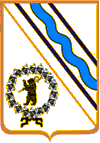 	Администрация Тутаевского муниципального района        ПОСТАНОВЛЕНИЕот 26.08.2016 № 668-п   г. ТутаевОб утверждении отчета об исполнениибюджета городского поселения Тутаев за  1-е полугодие  2016 годаВ соответствии с  Бюджетным кодексом Российской Федерации,  Федеральным  законом от 06.10.2003 № 131-ФЗ "Об общих принципах организации местного самоуправления в Российской Федерации", Положением о бюджетном устройстве и бюджетном процессе в  городском поселения Тутаев, утвержденным решением Муниципального Совета городского поселения Тутаев  № 94 от 18.02.2015 (в действующей редакции),   Соглашением «О передаче Тутаевскому муниципальному району полномочий по решению вопросов местного значения городского поселения Тутаев на 2015 год» № 2 от 18.02.2015 и Соглашением № 4 от 29.10.2014 «О передаче Администрацией городского поселения Тутаев осуществления части своих полномочий по решению вопросов местного значения» (в действующих редакциях), Администрация Тутаевского муниципального района  ПОСТАНОВЛЯЕТ:1. Утвердить  отчет об исполнении бюджета городского поселения Тутаев за  1-е полугодие  2016 года по общему объему доходов в соответствии с классификацией доходов бюджетов Российской Федерации в сумме 85 366 350 рублей, или  39,00%  к утвержденному плану;по расходам в соответствии с классификацией расходов бюджетов Российской Федерации в сумме 77 209 528 рублей, или 32,94%  к утвержденному плану.Профицит  бюджета составил  8 156 822 рубля.2. Утвердить отчет об исполнении бюджета городского поселения Тутаев  за 1-е полугодие  2016 года в соответствии с приложениями № № 1 - 10  к настоящему постановлению.3. Направить отчет об исполнении бюджета городского поселения Тутаев за 1-е полугодие  2016 года в Муниципальный Совет городского поселения Тутаев.4. Контроль  за исполнением настоящего  постановления возложить  на департамент финансов администрации Тутаевского муниципального района (М.К. Новикова). 5.Опубликовать настоящее постановление в Тутаевской массовой муниципальной газете «Берега». 6. Настоящее  постановление  вступает в силу со дня подписания.       Глава  АдминистрацииТутаевского муниципального района                                            С.А. ЛевашовПояснительная запискак  постановлению Администрации Тутаевского муниципального района«Об утверждении отчета об исполнении бюджетагородского поселения Тутаев за 1-е полугодие 2016 года»Отчет об исполнении бюджета за 1-е полугодие 2016 года отражает кассовое исполнение бюджета городского поселения Тутаев (далее по тексту - бюджет поселения). Все мероприятия по исполнению   бюджета поселения  за 1-е полугодие 2016 года осуществлялись в соответствии с Решением Муниципального Совета городского поселения  Тутаев от 23.12.2015 № 144 «О бюджете городского поселения Тутаев на 2016 и плановый период 2017-2018 годы» (в действующей редакции) и сводной бюджетной росписью бюджета поселения.  Фактически бюджет поселения за 1-е полугодие 2016 года исполнен по доходам в сумме 85 366 350 рублей, что составляет 39 %  от плана; по расходам в сумме 77 209 528 рублей или 32,9% от утвержденного плана.Дефицит (профицит) бюджетаБюджет городского поселения Тутаев за 1-е полугодие 2016 года исполнен с профицитом, который составил 8 156 822 рубля.Источники покрытия дефицита бюджетаМуниципальный долг  бюджета поселения на  01.07.2016 года отсутствует.Исполнение доходной части  бюджета городского поселения ТутаевПо итогам 1-го полугодия 2016 года плановое задание по доходам бюджета городского поселения  выполнено на 39 %.  В бюджет города  зачислено доходов с учетом безвозмездных поступлений в сумме 85 366,35 тыс. рублей. Объем собственных доходов бюджета за 1-е полугодие 2016 года составил 48 133,68 тыс. рублей или 40,6 %  к годовым назначениям. Из общего годового объема запланированных средств по безвозмездным поступлениям  в размере 100 403,93 тыс. рублей за 1-е полугодие 2016 года в бюджет городского поселения  поступило 37 232,67 тыс. рублей (37 %  от годовых показателей), в т. ч. дотация на выравнивание бюджетной обеспеченности в сумме 4 493,51 тыс. рублей (50 % от плана).Налоговые доходы составили  43 334,04 тыс. рублей, в том  числе:- налог на доходы физических лиц составил 18 045,66 тыс. рублей или 48,8 % от запланированной суммы;- земельный налог получен в сумме 23 475,54 тыс. рублей, что составляет 45,2 % от плановых показателей;- единый сельскохозяйственный  налог получен в сумме 50,74 тыс. рублей, что составляет 72,5 % от плана;- налог на имущество физических лиц поступил в сумме 760,22 тыс.  рублей, что составляет 6,4 % от плана;- акцизы на нефтепродукты за 1-е полугодие 2016 года при плане 2 000 тыс. рублей  фактически поступили в размере 1 001,88 тыс. рублей (50,9 % от плана).    Неналоговые доходы и прочие поступления составили 4 799,65 тыс.  рублей,  в том числе:- доходы от использования имущества, находящегося в муниципальной собственности поступили в сумме 3 970,27 тыс. рублей или 31,4 % от плановых назначений;- доходы от оказания платных услуг (работ) и компенсации затрат государства поступили в сумме 5,02 тыс. рублей;- доходы от продажи материальных и нематериальных активов поступили в сумме 734,18 тыс. рублей или 24,5 % от плана.Сумма  выпадающих доходов за 1-е полугодие 2016 года от налоговых льгот по земельному налогу, предоставленных решением Муниципального Совета городского поселения Тутаев отдельным категориям налогоплательщиков составила 1 756,1 тыс. рублей.Приложение 1
 к Постановлению Администрации                                                                                                                                                                  Тутаевского муниципального района
от 26.08.2016 № 668-пПриложение 1
 к Постановлению Администрации                                                                                                                                                                  Тутаевского муниципального района
от 26.08.2016 № 668-пПриложение 1
 к Постановлению Администрации                                                                                                                                                                  Тутаевского муниципального района
от 26.08.2016 № 668-пПриложение 1
 к Постановлению Администрации                                                                                                                                                                  Тутаевского муниципального района
от 26.08.2016 № 668-пПриложение 1
 к Постановлению Администрации                                                                                                                                                                  Тутаевского муниципального района
от 26.08.2016 № 668-пПриложение 1
 к Постановлению Администрации                                                                                                                                                                  Тутаевского муниципального района
от 26.08.2016 № 668-пПриложение 1
 к Постановлению Администрации                                                                                                                                                                  Тутаевского муниципального района
от 26.08.2016 № 668-пПриложение 1
 к Постановлению Администрации                                                                                                                                                                  Тутаевского муниципального района
от 26.08.2016 № 668-пПриложение 1
 к Постановлению Администрации                                                                                                                                                                  Тутаевского муниципального района
от 26.08.2016 № 668-пПриложение 1
 к Постановлению Администрации                                                                                                                                                                  Тутаевского муниципального района
от 26.08.2016 № 668-пПриложение 1
 к Постановлению Администрации                                                                                                                                                                  Тутаевского муниципального района
от 26.08.2016 № 668-пПриложение 1
 к Постановлению Администрации                                                                                                                                                                  Тутаевского муниципального района
от 26.08.2016 № 668-пПриложение 1
 к Постановлению Администрации                                                                                                                                                                  Тутаевского муниципального района
от 26.08.2016 № 668-пПриложение 1
 к Постановлению Администрации                                                                                                                                                                  Тутаевского муниципального района
от 26.08.2016 № 668-пПриложение 1
 к Постановлению Администрации                                                                                                                                                                  Тутаевского муниципального района
от 26.08.2016 № 668-пПриложение 1
 к Постановлению Администрации                                                                                                                                                                  Тутаевского муниципального района
от 26.08.2016 № 668-пОсновные характеристики исполнения бюджета 
городского поселения Тутаев 
 за   1-е полугодие 2016 года Основные характеристики исполнения бюджета 
городского поселения Тутаев 
 за   1-е полугодие 2016 года Основные характеристики исполнения бюджета 
городского поселения Тутаев 
 за   1-е полугодие 2016 года Основные характеристики исполнения бюджета 
городского поселения Тутаев 
 за   1-е полугодие 2016 года Основные характеристики исполнения бюджета 
городского поселения Тутаев 
 за   1-е полугодие 2016 года Основные характеристики исполнения бюджета 
городского поселения Тутаев 
 за   1-е полугодие 2016 года Основные характеристики исполнения бюджета 
городского поселения Тутаев 
 за   1-е полугодие 2016 года Основные характеристики исполнения бюджета 
городского поселения Тутаев 
 за   1-е полугодие 2016 года Основные характеристики исполнения бюджета 
городского поселения Тутаев 
 за   1-е полугодие 2016 года Основные характеристики исполнения бюджета 
городского поселения Тутаев 
 за   1-е полугодие 2016 года Основные характеристики исполнения бюджета 
городского поселения Тутаев 
 за   1-е полугодие 2016 года Основные характеристики исполнения бюджета 
городского поселения Тутаев 
 за   1-е полугодие 2016 года рублейрублейПоказатели Плановые показатели на  2016 годФактическое исполнение  за 1-е полугодие  2016 года%                                                                                              исполнения Доходы всего218 863 92985 366 35039,0в том числе:Собственные доходы, из них:118 460 00048 133 68240,6налоговые доходы бюджетов102 770 00043 334 03542,2неналоговые доходы и прочие поступления15 690 0004 799 64730,6безвозмездные поступления100 403 92937 232 66837,1Расходы всего234 365 48677 209 52832,9в том числе:Администрация городского поселения Тутаев234 365 48677 209 52832,9Результат исполнения бюджета -15 501 5578 156 8220,0(дефицит «-»,  профицит «+»)-15 501 5578 156 8220,0Приложение  2                                                                                                                                                                                                                                                                                                                                                                 к Постановлению Администрации                                                                                                                                                                                                                                                                                                    Тутаевского муниципального района
от 26.08.2016 № 668-пПриложение  2                                                                                                                                                                                                                                                                                                                                                                 к Постановлению Администрации                                                                                                                                                                                                                                                                                                    Тутаевского муниципального района
от 26.08.2016 № 668-пПриложение  2                                                                                                                                                                                                                                                                                                                                                                 к Постановлению Администрации                                                                                                                                                                                                                                                                                                    Тутаевского муниципального района
от 26.08.2016 № 668-пПриложение  2                                                                                                                                                                                                                                                                                                                                                                 к Постановлению Администрации                                                                                                                                                                                                                                                                                                    Тутаевского муниципального района
от 26.08.2016 № 668-пПриложение  2                                                                                                                                                                                                                                                                                                                                                                 к Постановлению Администрации                                                                                                                                                                                                                                                                                                    Тутаевского муниципального района
от 26.08.2016 № 668-пПриложение  2                                                                                                                                                                                                                                                                                                                                                                 к Постановлению Администрации                                                                                                                                                                                                                                                                                                    Тутаевского муниципального района
от 26.08.2016 № 668-пПриложение  2                                                                                                                                                                                                                                                                                                                                                                 к Постановлению Администрации                                                                                                                                                                                                                                                                                                    Тутаевского муниципального района
от 26.08.2016 № 668-пПриложение  2                                                                                                                                                                                                                                                                                                                                                                 к Постановлению Администрации                                                                                                                                                                                                                                                                                                    Тутаевского муниципального района
от 26.08.2016 № 668-пПриложение  2                                                                                                                                                                                                                                                                                                                                                                 к Постановлению Администрации                                                                                                                                                                                                                                                                                                    Тутаевского муниципального района
от 26.08.2016 № 668-пПриложение  2                                                                                                                                                                                                                                                                                                                                                                 к Постановлению Администрации                                                                                                                                                                                                                                                                                                    Тутаевского муниципального района
от 26.08.2016 № 668-пПриложение  2                                                                                                                                                                                                                                                                                                                                                                 к Постановлению Администрации                                                                                                                                                                                                                                                                                                    Тутаевского муниципального района
от 26.08.2016 № 668-пПриложение  2                                                                                                                                                                                                                                                                                                                                                                 к Постановлению Администрации                                                                                                                                                                                                                                                                                                    Тутаевского муниципального района
от 26.08.2016 № 668-пПриложение  2                                                                                                                                                                                                                                                                                                                                                                 к Постановлению Администрации                                                                                                                                                                                                                                                                                                    Тутаевского муниципального района
от 26.08.2016 № 668-пПриложение  2                                                                                                                                                                                                                                                                                                                                                                 к Постановлению Администрации                                                                                                                                                                                                                                                                                                    Тутаевского муниципального района
от 26.08.2016 № 668-пПриложение  2                                                                                                                                                                                                                                                                                                                                                                 к Постановлению Администрации                                                                                                                                                                                                                                                                                                    Тутаевского муниципального района
от 26.08.2016 № 668-пПриложение  2                                                                                                                                                                                                                                                                                                                                                                 к Постановлению Администрации                                                                                                                                                                                                                                                                                                    Тутаевского муниципального района
от 26.08.2016 № 668-пПриложение  2                                                                                                                                                                                                                                                                                                                                                                 к Постановлению Администрации                                                                                                                                                                                                                                                                                                    Тутаевского муниципального района
от 26.08.2016 № 668-пПриложение  2                                                                                                                                                                                                                                                                                                                                                                 к Постановлению Администрации                                                                                                                                                                                                                                                                                                    Тутаевского муниципального района
от 26.08.2016 № 668-пПриложение  2                                                                                                                                                                                                                                                                                                                                                                 к Постановлению Администрации                                                                                                                                                                                                                                                                                                    Тутаевского муниципального района
от 26.08.2016 № 668-пПриложение  2                                                                                                                                                                                                                                                                                                                                                                 к Постановлению Администрации                                                                                                                                                                                                                                                                                                    Тутаевского муниципального района
от 26.08.2016 № 668-пПриложение  2                                                                                                                                                                                                                                                                                                                                                                 к Постановлению Администрации                                                                                                                                                                                                                                                                                                    Тутаевского муниципального района
от 26.08.2016 № 668-пПриложение  2                                                                                                                                                                                                                                                                                                                                                                 к Постановлению Администрации                                                                                                                                                                                                                                                                                                    Тутаевского муниципального района
от 26.08.2016 № 668-пПриложение  2                                                                                                                                                                                                                                                                                                                                                                 к Постановлению Администрации                                                                                                                                                                                                                                                                                                    Тутаевского муниципального района
от 26.08.2016 № 668-пПриложение  2                                                                                                                                                                                                                                                                                                                                                                 к Постановлению Администрации                                                                                                                                                                                                                                                                                                    Тутаевского муниципального района
от 26.08.2016 № 668-пПриложение  2                                                                                                                                                                                                                                                                                                                                                                 к Постановлению Администрации                                                                                                                                                                                                                                                                                                    Тутаевского муниципального района
от 26.08.2016 № 668-пПриложение  2                                                                                                                                                                                                                                                                                                                                                                 к Постановлению Администрации                                                                                                                                                                                                                                                                                                    Тутаевского муниципального района
от 26.08.2016 № 668-пПриложение  2                                                                                                                                                                                                                                                                                                                                                                 к Постановлению Администрации                                                                                                                                                                                                                                                                                                    Тутаевского муниципального района
от 26.08.2016 № 668-пПриложение  2                                                                                                                                                                                                                                                                                                                                                                 к Постановлению Администрации                                                                                                                                                                                                                                                                                                    Тутаевского муниципального района
от 26.08.2016 № 668-пПриложение  2                                                                                                                                                                                                                                                                                                                                                                 к Постановлению Администрации                                                                                                                                                                                                                                                                                                    Тутаевского муниципального района
от 26.08.2016 № 668-пПриложение  2                                                                                                                                                                                                                                                                                                                                                                 к Постановлению Администрации                                                                                                                                                                                                                                                                                                    Тутаевского муниципального района
от 26.08.2016 № 668-пПриложение  2                                                                                                                                                                                                                                                                                                                                                                 к Постановлению Администрации                                                                                                                                                                                                                                                                                                    Тутаевского муниципального района
от 26.08.2016 № 668-пПриложение  2                                                                                                                                                                                                                                                                                                                                                                 к Постановлению Администрации                                                                                                                                                                                                                                                                                                    Тутаевского муниципального района
от 26.08.2016 № 668-пПриложение  2                                                                                                                                                                                                                                                                                                                                                                 к Постановлению Администрации                                                                                                                                                                                                                                                                                                    Тутаевского муниципального района
от 26.08.2016 № 668-пПриложение  2                                                                                                                                                                                                                                                                                                                                                                 к Постановлению Администрации                                                                                                                                                                                                                                                                                                    Тутаевского муниципального района
от 26.08.2016 № 668-пПриложение  2                                                                                                                                                                                                                                                                                                                                                                 к Постановлению Администрации                                                                                                                                                                                                                                                                                                    Тутаевского муниципального района
от 26.08.2016 № 668-пПриложение  2                                                                                                                                                                                                                                                                                                                                                                 к Постановлению Администрации                                                                                                                                                                                                                                                                                                    Тутаевского муниципального района
от 26.08.2016 № 668-пПриложение  2                                                                                                                                                                                                                                                                                                                                                                 к Постановлению Администрации                                                                                                                                                                                                                                                                                                    Тутаевского муниципального района
от 26.08.2016 № 668-пПриложение  2                                                                                                                                                                                                                                                                                                                                                                 к Постановлению Администрации                                                                                                                                                                                                                                                                                                    Тутаевского муниципального района
от 26.08.2016 № 668-пПриложение  2                                                                                                                                                                                                                                                                                                                                                                 к Постановлению Администрации                                                                                                                                                                                                                                                                                                    Тутаевского муниципального района
от 26.08.2016 № 668-пПриложение  2                                                                                                                                                                                                                                                                                                                                                                 к Постановлению Администрации                                                                                                                                                                                                                                                                                                    Тутаевского муниципального района
от 26.08.2016 № 668-пПриложение  2                                                                                                                                                                                                                                                                                                                                                                 к Постановлению Администрации                                                                                                                                                                                                                                                                                                    Тутаевского муниципального района
от 26.08.2016 № 668-пПриложение  2                                                                                                                                                                                                                                                                                                                                                                 к Постановлению Администрации                                                                                                                                                                                                                                                                                                    Тутаевского муниципального района
от 26.08.2016 № 668-пПриложение  2                                                                                                                                                                                                                                                                                                                                                                 к Постановлению Администрации                                                                                                                                                                                                                                                                                                    Тутаевского муниципального района
от 26.08.2016 № 668-пПриложение  2                                                                                                                                                                                                                                                                                                                                                                 к Постановлению Администрации                                                                                                                                                                                                                                                                                                    Тутаевского муниципального района
от 26.08.2016 № 668-пПриложение  2                                                                                                                                                                                                                                                                                                                                                                 к Постановлению Администрации                                                                                                                                                                                                                                                                                                    Тутаевского муниципального района
от 26.08.2016 № 668-пПриложение  2                                                                                                                                                                                                                                                                                                                                                                 к Постановлению Администрации                                                                                                                                                                                                                                                                                                    Тутаевского муниципального района
от 26.08.2016 № 668-пПриложение  2                                                                                                                                                                                                                                                                                                                                                                 к Постановлению Администрации                                                                                                                                                                                                                                                                                                    Тутаевского муниципального района
от 26.08.2016 № 668-пПриложение  2                                                                                                                                                                                                                                                                                                                                                                 к Постановлению Администрации                                                                                                                                                                                                                                                                                                    Тутаевского муниципального района
от 26.08.2016 № 668-пПриложение  2                                                                                                                                                                                                                                                                                                                                                                 к Постановлению Администрации                                                                                                                                                                                                                                                                                                    Тутаевского муниципального района
от 26.08.2016 № 668-пПриложение  2                                                                                                                                                                                                                                                                                                                                                                 к Постановлению Администрации                                                                                                                                                                                                                                                                                                    Тутаевского муниципального района
от 26.08.2016 № 668-пПриложение  2                                                                                                                                                                                                                                                                                                                                                                 к Постановлению Администрации                                                                                                                                                                                                                                                                                                    Тутаевского муниципального района
от 26.08.2016 № 668-пПриложение  2                                                                                                                                                                                                                                                                                                                                                                 к Постановлению Администрации                                                                                                                                                                                                                                                                                                    Тутаевского муниципального района
от 26.08.2016 № 668-пПриложение  2                                                                                                                                                                                                                                                                                                                                                                 к Постановлению Администрации                                                                                                                                                                                                                                                                                                    Тутаевского муниципального района
от 26.08.2016 № 668-пПриложение  2                                                                                                                                                                                                                                                                                                                                                                 к Постановлению Администрации                                                                                                                                                                                                                                                                                                    Тутаевского муниципального района
от 26.08.2016 № 668-пПриложение  2                                                                                                                                                                                                                                                                                                                                                                 к Постановлению Администрации                                                                                                                                                                                                                                                                                                    Тутаевского муниципального района
от 26.08.2016 № 668-пПриложение  2                                                                                                                                                                                                                                                                                                                                                                 к Постановлению Администрации                                                                                                                                                                                                                                                                                                    Тутаевского муниципального района
от 26.08.2016 № 668-пПриложение  2                                                                                                                                                                                                                                                                                                                                                                 к Постановлению Администрации                                                                                                                                                                                                                                                                                                    Тутаевского муниципального района
от 26.08.2016 № 668-пПриложение  2                                                                                                                                                                                                                                                                                                                                                                 к Постановлению Администрации                                                                                                                                                                                                                                                                                                    Тутаевского муниципального района
от 26.08.2016 № 668-пПриложение  2                                                                                                                                                                                                                                                                                                                                                                 к Постановлению Администрации                                                                                                                                                                                                                                                                                                    Тутаевского муниципального района
от 26.08.2016 № 668-пПриложение  2                                                                                                                                                                                                                                                                                                                                                                 к Постановлению Администрации                                                                                                                                                                                                                                                                                                    Тутаевского муниципального района
от 26.08.2016 № 668-пИсполнение доходной части   бюджета городского поселения Тутаев в соответствии с классификацией доходов бюджетов Российской Федерации за 1-е полугодие  2016 года Исполнение доходной части   бюджета городского поселения Тутаев в соответствии с классификацией доходов бюджетов Российской Федерации за 1-е полугодие  2016 года Исполнение доходной части   бюджета городского поселения Тутаев в соответствии с классификацией доходов бюджетов Российской Федерации за 1-е полугодие  2016 года Исполнение доходной части   бюджета городского поселения Тутаев в соответствии с классификацией доходов бюджетов Российской Федерации за 1-е полугодие  2016 года Исполнение доходной части   бюджета городского поселения Тутаев в соответствии с классификацией доходов бюджетов Российской Федерации за 1-е полугодие  2016 года Исполнение доходной части   бюджета городского поселения Тутаев в соответствии с классификацией доходов бюджетов Российской Федерации за 1-е полугодие  2016 года Исполнение доходной части   бюджета городского поселения Тутаев в соответствии с классификацией доходов бюджетов Российской Федерации за 1-е полугодие  2016 года Исполнение доходной части   бюджета городского поселения Тутаев в соответствии с классификацией доходов бюджетов Российской Федерации за 1-е полугодие  2016 года Исполнение доходной части   бюджета городского поселения Тутаев в соответствии с классификацией доходов бюджетов Российской Федерации за 1-е полугодие  2016 года Исполнение доходной части   бюджета городского поселения Тутаев в соответствии с классификацией доходов бюджетов Российской Федерации за 1-е полугодие  2016 года Исполнение доходной части   бюджета городского поселения Тутаев в соответствии с классификацией доходов бюджетов Российской Федерации за 1-е полугодие  2016 года Исполнение доходной части   бюджета городского поселения Тутаев в соответствии с классификацией доходов бюджетов Российской Федерации за 1-е полугодие  2016 года Исполнение доходной части   бюджета городского поселения Тутаев в соответствии с классификацией доходов бюджетов Российской Федерации за 1-е полугодие  2016 года Исполнение доходной части   бюджета городского поселения Тутаев в соответствии с классификацией доходов бюджетов Российской Федерации за 1-е полугодие  2016 года Исполнение доходной части   бюджета городского поселения Тутаев в соответствии с классификацией доходов бюджетов Российской Федерации за 1-е полугодие  2016 года Исполнение доходной части   бюджета городского поселения Тутаев в соответствии с классификацией доходов бюджетов Российской Федерации за 1-е полугодие  2016 года Исполнение доходной части   бюджета городского поселения Тутаев в соответствии с классификацией доходов бюджетов Российской Федерации за 1-е полугодие  2016 года Исполнение доходной части   бюджета городского поселения Тутаев в соответствии с классификацией доходов бюджетов Российской Федерации за 1-е полугодие  2016 года Исполнение доходной части   бюджета городского поселения Тутаев в соответствии с классификацией доходов бюджетов Российской Федерации за 1-е полугодие  2016 года Исполнение доходной части   бюджета городского поселения Тутаев в соответствии с классификацией доходов бюджетов Российской Федерации за 1-е полугодие  2016 года Исполнение доходной части   бюджета городского поселения Тутаев в соответствии с классификацией доходов бюджетов Российской Федерации за 1-е полугодие  2016 года Исполнение доходной части   бюджета городского поселения Тутаев в соответствии с классификацией доходов бюджетов Российской Федерации за 1-е полугодие  2016 года Исполнение доходной части   бюджета городского поселения Тутаев в соответствии с классификацией доходов бюджетов Российской Федерации за 1-е полугодие  2016 года Исполнение доходной части   бюджета городского поселения Тутаев в соответствии с классификацией доходов бюджетов Российской Федерации за 1-е полугодие  2016 года рублейкод классификации доходов бюджетовкод классификации доходов бюджетовкод классификации доходов бюджетовкод классификации доходов бюджетовкод классификации доходов бюджетовкод классификации доходов бюджетовкод классификации доходов бюджетовкод классификации доходов бюджетовНаименование дохода Плановые показатели на  2016 годФактическое исполнение  за  1-е полугодие 2016 года% исполненияКод  главного администратора доходов бюджетакод вида доходов бюджетовкод вида доходов бюджетовкод вида доходов бюджетовкод вида доходов бюджетовкод вида доходов бюджетовКод подвида доходов бюджетовКод подвида доходов бюджетовНаименование дохода Плановые показатели на  2016 годФактическое исполнение  за  1-е полугодие 2016 года% исполненияКод  главного администратора доходов бюджетагруппа доходовподгруппа доходовСтатья доходовподстатья доходовэлемент доходовгруппа подвида доходов бюджетованалитическая группа подвида доходов бюджетовНаименование дохода Плановые показатели на  2016 годФактическое исполнение  за  1-е полугодие 2016 года% исполнения00010000000000000000Доходы118 460 00048 133 68240,600010100000000000000Налоги на прибыль, доходы37 000 00018 045 66048,818210102000010000110Налог на доходы физических лиц37 000 00018 045 66048,800010300000000000000Налоги  на товары (работы, услуги), реализуемые на территории РФ2 000 0001 001 88050,11001 0302000010000110Акцизы по подакцизным товарам (продукции), производимым на территории РФ2 000 0001 001 88050,100010500000000000000Налоги на совокупный доход70 00050 73972,518210503000010000110Единый сельскохозяйственный налог70 00050 73972,500010600000000000000Налоги на имущество63 700 00024 235 75538,018210601000000000110Налог на имущество физических лиц11 800 000760 2176,418210606000000000110Земельный налог51 900 00023 475 53945,200011100000000000000Доходы от использования имущества, находящегося в государственной и муниципальной собственности12 640 0003 970 26931,400011105000000000120Доходы, получаемые в виде арендной платы либо иной  платы за передачу в возмездное пользование государственного и муниципального имущества (за исключением имущества бюджетных и автономных учреждений, а также имущества государственных и муниципальных унитарных предприятий, в том числе казенных)7 640 0001 900 57324,999011105013130000120Доходы, получаемые в виде арендной платы за земельные участки, государственная собственность на которые не разграничена и которые расположены в границах  городских поселений, а также средства от продажи права на заключение договоров аренды указанных земельных участков7 040 0001 655 53623,599011105025130000120Доходы, получаемые в виде арендной платы, а также средства от продажи права на заключение договоров аренды за земли, находящиеся в собственности  городских поселений (за исключением земельных участков муниципальных бюджетных и автономных учреждений).600 000245 03840,899011109040000000120Прочие поступления от использования имущества, находящегося в государственной и муниципальной собственности (за исключением имущества бюджетных и автономных учреждений, а также имущества государственных и муниципальных унитарных предприятий, в том числе казенных)5 000 0002 069 69641,499011109045130000120Прочие поступления от использования имущества, находящегося в собственности городских поселений  (за исключением имущества муниципальных бюджетных и автономных учреждений, а также имущества муниципальных унитарных предприятий, в том числе казенных)5 000 0002 069 69641,400011300000000000000 Доходы от оказания платных услуг (работ) и компенсации затрат государства05 0160,099011302995130000130Прочие доходы от компенсации затрат бюджетов городских поселений05 0160,000011400000000000000Доходы от продажи материальных и нематериальных активов3 000 000734 17324,500011402000000000410Доходы от реализации имущества, находящегося в государственной и муниципальной собственности (за исключением имущества бюджетных и автономных учреждений, а также имущества государственных и муниципальных унитарных предприятий, в том числе казенных)500 00000,099011402053130000410Доходы от реализации иного имущества, находящегося в собственности  поселений (за исключением имущества муниципальных бюджетных и автономных учреждений, а также имущества муниципальных унитарных предприятий, в том числе казенных), в части реализации основных средств по указанному имуществу500 00000,000011406000000000430Доходы от продажи земельных участков, находящихся в государственной и муниципальной собственности 2 500 000734 17329,499011406013130000430Доходы от продажи земельных участков, государственная собственность на которые не разграничена и которые расположены в границах городских  поселений2 000 000734 17336,799011406025130000430Доходы от продажи земельных участков находящихся в собственности городских  поселений (за исключением земельных участков муниципальных бюджетных и автономных учреждений)500 00000,000011600000000000000Штрафы, санкции, возмещение ущерба06750,099011690050130000140Прочие поступления от денежных взысканий (штрафов) и иных сумм в возмещение ущерба, зачисляемые в бюджеты поселений06750,000011700000000000000Прочие неналоговые доходы50 00089 513179,099011705050130000180Прочие неналоговые доходы бюджетов  городских поселений50 00089 513179,000020000000000000000Безвозмездные поступления100 403 92937 232 66837,100020200000000000000Безвозмездные поступления от других бюджетов бюджетной системы Российской Федерации100 403 92937 237 68537,100020201000000000000Дотации бюджетам субъектов  Российской Федерации и муниципальных образований (межбюджетные субсидии)8 987 0004 493 50950,095520201001130000151Дотации бюджетам городских поселений на выравнивание бюджетной обеспеченности8 987 0004 493 50950,000020202000000000000Субсидии бюджетам бюджетной системы Российской Федерации (межбюджетные субсидии)91 126 92932 744 17635,999020202008130000151Субсидии бюджетам городских поселений на обеспечение жильем молодых семей (обл. средства)1 500 000182 69312,299020202041130000151Субсидии бюджетам городских  поселений на строительство, модернизацию, ремонт и содержание автомобильных дорог общего пользования, в том числе дорог в поселениях (за исключением автомобильных дорог федерального значения)23 881 74615 874 32566,599020202051130000151Субсидии бюджетам городских поселений на реализацию федеральных целевых программ1 295 4561 295 456100,099020202078130000151Субсидии бюджетам  городских поселений на бюджетные инвестиции для модернизации объектов коммунальной инфраструктуры
(Субсидия на реализацию мероприятий по строительству и реконструкции объектов теплоснабжения и газификации)10 440 0005 439 99952,199020202079130000151Субсидии бюджетам городских поселений на переселение граждан из жилищного фонда, признанного непригодным для проживания, и (или) жилищного фонда с высоким уровнем износа (более 70 процентов)8 994 6768 994 676100,099020202088130002151Субсидии бюджетам  городских поселений на обеспечение мероприятий по переселению граждан из аварийного жилищного фонда за счет средств, поступивших от государственной корпорации - Фонда содействия реформированию жилищно-коммунального хозяйства9 255 74700,099020202089130002151Субсидии бюджетам городских  поселений на обеспечение мероприятий по переселению граждан из аварийного жилищного фонда  за счет средств бюджетов462 78700,099020202216130000151Субсидии бюджетам городских поселений на осуществление дорожной деятельности в отношении автомобильных дорог общего пользования, а также капитального ремонта и ремонта дворовых территорий многоквартирных домов, проездов к дворовым территориям многоквартирных домов населенных пунктов20 247 00000,099020202299132005151Прочие субсидии бюджетам городских поселений (Субсидия на реализацию задачи по государственной поддержке граждан, проживающих на территории Ярославской области, в сфере ипотечного жилищного кредитования)2 914 616957 02632,899020202999132024151Субсидия на благоустройство населенных пунктов Ярославской области 12 134 90000,09902  0204000000000151Иные межбюджетные трансферты290 00000,099020204999134003151Межбюджетные трансферты на содействие решению вопросов местного значения по обращениям депутатов Ярославской областной Думы290 00000,000021900000000000000Возврат остатков субсидий, субвенций и иных межбюджетных трансфертов, имеющих целевое назначение, прошлых лет0-5 0160,099021905000130000151Возврат остатков субсидий, субвенций и иных межбюджетных трансфертов, имеющих целевое назначение, прошлых лет  из бюджетов  городских поселений0-5 0160,0ВСЕГО ДОХОДОВВСЕГО ДОХОДОВВСЕГО ДОХОДОВВСЕГО ДОХОДОВВСЕГО ДОХОДОВВСЕГО ДОХОДОВВСЕГО ДОХОДОВВСЕГО ДОХОДОВ218 863 92985 366 35039,0Приложение 3
 к Постановлению Администрации                                                                                                                                                                  Тутаевского муниципального района
от 26.08.2016 № 668-пПриложение 3
 к Постановлению Администрации                                                                                                                                                                  Тутаевского муниципального района
от 26.08.2016 № 668-пПриложение 3
 к Постановлению Администрации                                                                                                                                                                  Тутаевского муниципального района
от 26.08.2016 № 668-пПриложение 3
 к Постановлению Администрации                                                                                                                                                                  Тутаевского муниципального района
от 26.08.2016 № 668-пПриложение 3
 к Постановлению Администрации                                                                                                                                                                  Тутаевского муниципального района
от 26.08.2016 № 668-пПриложение 3
 к Постановлению Администрации                                                                                                                                                                  Тутаевского муниципального района
от 26.08.2016 № 668-пПриложение 3
 к Постановлению Администрации                                                                                                                                                                  Тутаевского муниципального района
от 26.08.2016 № 668-пПриложение 3
 к Постановлению Администрации                                                                                                                                                                  Тутаевского муниципального района
от 26.08.2016 № 668-пПриложение 3
 к Постановлению Администрации                                                                                                                                                                  Тутаевского муниципального района
от 26.08.2016 № 668-пПриложение 3
 к Постановлению Администрации                                                                                                                                                                  Тутаевского муниципального района
от 26.08.2016 № 668-пПриложение 3
 к Постановлению Администрации                                                                                                                                                                  Тутаевского муниципального района
от 26.08.2016 № 668-пПриложение 3
 к Постановлению Администрации                                                                                                                                                                  Тутаевского муниципального района
от 26.08.2016 № 668-пПриложение 3
 к Постановлению Администрации                                                                                                                                                                  Тутаевского муниципального района
от 26.08.2016 № 668-пПриложение 3
 к Постановлению Администрации                                                                                                                                                                  Тутаевского муниципального района
от 26.08.2016 № 668-пПриложение 3
 к Постановлению Администрации                                                                                                                                                                  Тутаевского муниципального района
от 26.08.2016 № 668-пПриложение 3
 к Постановлению Администрации                                                                                                                                                                  Тутаевского муниципального района
от 26.08.2016 № 668-пПриложение 3
 к Постановлению Администрации                                                                                                                                                                  Тутаевского муниципального района
от 26.08.2016 № 668-пПриложение 3
 к Постановлению Администрации                                                                                                                                                                  Тутаевского муниципального района
от 26.08.2016 № 668-пПриложение 3
 к Постановлению Администрации                                                                                                                                                                  Тутаевского муниципального района
от 26.08.2016 № 668-пПриложение 3
 к Постановлению Администрации                                                                                                                                                                  Тутаевского муниципального района
от 26.08.2016 № 668-п Исполнение расходной части  бюджета городского поселения Тутаев по разделам и подразделам классификации расходов бюджетов Российской Федерации за 1-е полугодие  2016 года Исполнение расходной части  бюджета городского поселения Тутаев по разделам и подразделам классификации расходов бюджетов Российской Федерации за 1-е полугодие  2016 года Исполнение расходной части  бюджета городского поселения Тутаев по разделам и подразделам классификации расходов бюджетов Российской Федерации за 1-е полугодие  2016 года Исполнение расходной части  бюджета городского поселения Тутаев по разделам и подразделам классификации расходов бюджетов Российской Федерации за 1-е полугодие  2016 года Исполнение расходной части  бюджета городского поселения Тутаев по разделам и подразделам классификации расходов бюджетов Российской Федерации за 1-е полугодие  2016 годаразделНаименование показателя Плановые показатели на  2016 годФактическое исполнение  за 1-е полугодие 2016 года% исполнения 0100Общегосударственные вопросы17 207 4228 593 33149,90102Функционирование высшего должностного лица субъекта Российской Федерации и муниципального образования985 756396 45740,20104Функционирование Правительства Российской Федерации, высших исполнительных органов государственной власти субъектов Российской Федерации, местных администраций10 373 2554 898 57447,20106Обеспечение деятельности финансовых, налоговых и таможенных органов и органов финансового (финансово-бюджетного) надзора2 469 0511 234 52650,00107Обеспечение проведения выборов и референдумов386 302386 302100,00111Резервные фонды100 00000,00113Другие общегосударственные вопросы2 893 0581 677 47258,00300Национальная безопасность и правоохранительная деятельность250 00000,00309Защита населения и территории от чрезвычайных ситуаций природного и техногенного характера, гражданская оборона100 00000,00314Другие вопросы в области национальной безопасности и правоохранительной деятельности150 00000,00400Национальная экономика88 150 65031 901 58736,20408Транспорт7 883 0002 563 24432,50409Дорожное хозяйство (дорожные фонды)79 917 65029 258 34336,60412Другие вопросы в области национальной экономики350 00080 00022,90500Жилищно-коммунальное хозяйство117 322 54834 378 25229,30501Жилищное хозяйство46 050 57215 088 85932,80502Коммунальное хозяйство26 414 7209 209 90034,90503Благоустройство37 005 3996 153 56416,60505Другие вопросы в области жилищно-коммунального хозяйства7 851 8573 925 92850,00700Образование60 39930 20050,00709Другие вопросы в области образования60 39930 20050,00800Культура и кинематография1 662 394561 19833,80801Культура1 300 000380 00029,20804Другие вопросы в области культуры и кинематографии362 394181 19850,01000Социальная политика8 612 0721 160 30113,51001Пенсионное обеспечение337 000160 86447,71003Социальное обеспечение населения8 275 072999 43712,11100Физическая культура и спорт200 000134 66067,31101Физическая культура200 000134 66067,31200Средства массовой информации900 000450 00050,01202Периодическая печать и издательства900 000450 00050,0ИТОГОИТОГО234 365 48677 209 52832,9ВСЕГО РАСХОДОВВСЕГО РАСХОДОВ234 365 48677 209 52832,9ПРОФИЦИТ/ДЕФИЦИТПРОФИЦИТ/ДЕФИЦИТ-15 501 5578 156 822Приложение 4
 к Постановлению Администрации                                                                                                                                                                                                            Тутаевского муниципального района
от 26.08.2016 № 668-пПриложение 4
 к Постановлению Администрации                                                                                                                                                                                                            Тутаевского муниципального района
от 26.08.2016 № 668-пПриложение 4
 к Постановлению Администрации                                                                                                                                                                                                            Тутаевского муниципального района
от 26.08.2016 № 668-пПриложение 4
 к Постановлению Администрации                                                                                                                                                                                                            Тутаевского муниципального района
от 26.08.2016 № 668-пПриложение 4
 к Постановлению Администрации                                                                                                                                                                                                            Тутаевского муниципального района
от 26.08.2016 № 668-пПриложение 4
 к Постановлению Администрации                                                                                                                                                                                                            Тутаевского муниципального района
от 26.08.2016 № 668-пПриложение 4
 к Постановлению Администрации                                                                                                                                                                                                            Тутаевского муниципального района
от 26.08.2016 № 668-пПриложение 4
 к Постановлению Администрации                                                                                                                                                                                                            Тутаевского муниципального района
от 26.08.2016 № 668-пПриложение 4
 к Постановлению Администрации                                                                                                                                                                                                            Тутаевского муниципального района
от 26.08.2016 № 668-пПриложение 4
 к Постановлению Администрации                                                                                                                                                                                                            Тутаевского муниципального района
от 26.08.2016 № 668-пПриложение 4
 к Постановлению Администрации                                                                                                                                                                                                            Тутаевского муниципального района
от 26.08.2016 № 668-пПриложение 4
 к Постановлению Администрации                                                                                                                                                                                                            Тутаевского муниципального района
от 26.08.2016 № 668-пПриложение 4
 к Постановлению Администрации                                                                                                                                                                                                            Тутаевского муниципального района
от 26.08.2016 № 668-пПриложение 4
 к Постановлению Администрации                                                                                                                                                                                                            Тутаевского муниципального района
от 26.08.2016 № 668-пПриложение 4
 к Постановлению Администрации                                                                                                                                                                                                            Тутаевского муниципального района
от 26.08.2016 № 668-пПриложение 4
 к Постановлению Администрации                                                                                                                                                                                                            Тутаевского муниципального района
от 26.08.2016 № 668-пПриложение 4
 к Постановлению Администрации                                                                                                                                                                                                            Тутаевского муниципального района
от 26.08.2016 № 668-пПриложение 4
 к Постановлению Администрации                                                                                                                                                                                                            Тутаевского муниципального района
от 26.08.2016 № 668-пПриложение 4
 к Постановлению Администрации                                                                                                                                                                                                            Тутаевского муниципального района
от 26.08.2016 № 668-пПриложение 4
 к Постановлению Администрации                                                                                                                                                                                                            Тутаевского муниципального района
от 26.08.2016 № 668-пПриложение 4
 к Постановлению Администрации                                                                                                                                                                                                            Тутаевского муниципального района
от 26.08.2016 № 668-пПриложение 4
 к Постановлению Администрации                                                                                                                                                                                                            Тутаевского муниципального района
от 26.08.2016 № 668-пПриложение 4
 к Постановлению Администрации                                                                                                                                                                                                            Тутаевского муниципального района
от 26.08.2016 № 668-пПриложение 4
 к Постановлению Администрации                                                                                                                                                                                                            Тутаевского муниципального района
от 26.08.2016 № 668-пПриложение 4
 к Постановлению Администрации                                                                                                                                                                                                            Тутаевского муниципального района
от 26.08.2016 № 668-пПриложение 4
 к Постановлению Администрации                                                                                                                                                                                                            Тутаевского муниципального района
от 26.08.2016 № 668-пПриложение 4
 к Постановлению Администрации                                                                                                                                                                                                            Тутаевского муниципального района
от 26.08.2016 № 668-пПриложение 4
 к Постановлению Администрации                                                                                                                                                                                                            Тутаевского муниципального района
от 26.08.2016 № 668-пПриложение 4
 к Постановлению Администрации                                                                                                                                                                                                            Тутаевского муниципального района
от 26.08.2016 № 668-пПриложение 4
 к Постановлению Администрации                                                                                                                                                                                                            Тутаевского муниципального района
от 26.08.2016 № 668-пПриложение 4
 к Постановлению Администрации                                                                                                                                                                                                            Тутаевского муниципального района
от 26.08.2016 № 668-пПриложение 4
 к Постановлению Администрации                                                                                                                                                                                                            Тутаевского муниципального района
от 26.08.2016 № 668-пПриложение 4
 к Постановлению Администрации                                                                                                                                                                                                            Тутаевского муниципального района
от 26.08.2016 № 668-пПриложение 4
 к Постановлению Администрации                                                                                                                                                                                                            Тутаевского муниципального района
от 26.08.2016 № 668-пПриложение 4
 к Постановлению Администрации                                                                                                                                                                                                            Тутаевского муниципального района
от 26.08.2016 № 668-пПриложение 4
 к Постановлению Администрации                                                                                                                                                                                                            Тутаевского муниципального района
от 26.08.2016 № 668-пПриложение 4
 к Постановлению Администрации                                                                                                                                                                                                            Тутаевского муниципального района
от 26.08.2016 № 668-пПриложение 4
 к Постановлению Администрации                                                                                                                                                                                                            Тутаевского муниципального района
от 26.08.2016 № 668-пПриложение 4
 к Постановлению Администрации                                                                                                                                                                                                            Тутаевского муниципального района
от 26.08.2016 № 668-пПриложение 4
 к Постановлению Администрации                                                                                                                                                                                                            Тутаевского муниципального района
от 26.08.2016 № 668-пИсполнение расходной части бюджета  городского поселения Тутаев за 1-е полугодие 2016 года по разделам, подразделам, целевым статьям и группам  видов расходов  бюджетов Российской Федерации Исполнение расходной части бюджета  городского поселения Тутаев за 1-е полугодие 2016 года по разделам, подразделам, целевым статьям и группам  видов расходов  бюджетов Российской Федерации Исполнение расходной части бюджета  городского поселения Тутаев за 1-е полугодие 2016 года по разделам, подразделам, целевым статьям и группам  видов расходов  бюджетов Российской Федерации Исполнение расходной части бюджета  городского поселения Тутаев за 1-е полугодие 2016 года по разделам, подразделам, целевым статьям и группам  видов расходов  бюджетов Российской Федерации Исполнение расходной части бюджета  городского поселения Тутаев за 1-е полугодие 2016 года по разделам, подразделам, целевым статьям и группам  видов расходов  бюджетов Российской Федерации Исполнение расходной части бюджета  городского поселения Тутаев за 1-е полугодие 2016 года по разделам, подразделам, целевым статьям и группам  видов расходов  бюджетов Российской Федерации Исполнение расходной части бюджета  городского поселения Тутаев за 1-е полугодие 2016 года по разделам, подразделам, целевым статьям и группам  видов расходов  бюджетов Российской Федерации Исполнение расходной части бюджета  городского поселения Тутаев за 1-е полугодие 2016 года по разделам, подразделам, целевым статьям и группам  видов расходов  бюджетов Российской Федерации Исполнение расходной части бюджета  городского поселения Тутаев за 1-е полугодие 2016 года по разделам, подразделам, целевым статьям и группам  видов расходов  бюджетов Российской Федерации Исполнение расходной части бюджета  городского поселения Тутаев за 1-е полугодие 2016 года по разделам, подразделам, целевым статьям и группам  видов расходов  бюджетов Российской Федерации Исполнение расходной части бюджета  городского поселения Тутаев за 1-е полугодие 2016 года по разделам, подразделам, целевым статьям и группам  видов расходов  бюджетов Российской Федерации Исполнение расходной части бюджета  городского поселения Тутаев за 1-е полугодие 2016 года по разделам, подразделам, целевым статьям и группам  видов расходов  бюджетов Российской Федерации Исполнение расходной части бюджета  городского поселения Тутаев за 1-е полугодие 2016 года по разделам, подразделам, целевым статьям и группам  видов расходов  бюджетов Российской Федерации Исполнение расходной части бюджета  городского поселения Тутаев за 1-е полугодие 2016 года по разделам, подразделам, целевым статьям и группам  видов расходов  бюджетов Российской Федерации Исполнение расходной части бюджета  городского поселения Тутаев за 1-е полугодие 2016 года по разделам, подразделам, целевым статьям и группам  видов расходов  бюджетов Российской Федерации Исполнение расходной части бюджета  городского поселения Тутаев за 1-е полугодие 2016 года по разделам, подразделам, целевым статьям и группам  видов расходов  бюджетов Российской Федерации Исполнение расходной части бюджета  городского поселения Тутаев за 1-е полугодие 2016 года по разделам, подразделам, целевым статьям и группам  видов расходов  бюджетов Российской Федерации Исполнение расходной части бюджета  городского поселения Тутаев за 1-е полугодие 2016 года по разделам, подразделам, целевым статьям и группам  видов расходов  бюджетов Российской Федерации Исполнение расходной части бюджета  городского поселения Тутаев за 1-е полугодие 2016 года по разделам, подразделам, целевым статьям и группам  видов расходов  бюджетов Российской Федерации Исполнение расходной части бюджета  городского поселения Тутаев за 1-е полугодие 2016 года по разделам, подразделам, целевым статьям и группам  видов расходов  бюджетов Российской Федерации Исполнение расходной части бюджета  городского поселения Тутаев за 1-е полугодие 2016 года по разделам, подразделам, целевым статьям и группам  видов расходов  бюджетов Российской Федерации Исполнение расходной части бюджета  городского поселения Тутаев за 1-е полугодие 2016 года по разделам, подразделам, целевым статьям и группам  видов расходов  бюджетов Российской Федерации Исполнение расходной части бюджета  городского поселения Тутаев за 1-е полугодие 2016 года по разделам, подразделам, целевым статьям и группам  видов расходов  бюджетов Российской Федерации Исполнение расходной части бюджета  городского поселения Тутаев за 1-е полугодие 2016 года по разделам, подразделам, целевым статьям и группам  видов расходов  бюджетов Российской Федерации рублейрублейрублейрублейрублейрублейрублейрублейНаименование показателяКод  главного распорядителя бюджетных средств  Код раздела, подразделаКод целевой статьиКод вида расходов Плановые показатели на  2016 годФактическое исполнение  1 -е полугодие  2016 года% исполненияАдминистрация городского поселения Тутаев990234 365 48677 209 52832,9Функционирование высшего должностного лица субъекта Российской Федерации  и муниципального образования0102985 756396 45740,2Непрограммные расходы бюджета40.0.00. 00000985 756396 45740,2Содержание Главы муниципального образования40.0.00. 20010985 756396 45740,2Расходы на выплаты персоналу в целях обеспечения выполнения функций государственными (муниципальными) органами, казенными учреждениями, органами управления государственными внебюджетными фондами100985 756396 45740,2Функционирование правительства Российской Федерации, высших исполнительных органов государственной власти субъектов Российской Федерации, местных администраций010410 373 2554 898 57447,2Непрограммные расходы бюджета40.0.00. 0000010 373 2554 898 57447,2Содержание центрального аппарата40.0.00. 200202 897 5501 193 39841,2Расходы на выплаты персоналу в целях обеспечения выполнения функций государственными (муниципальными) органами, казенными учреждениями, органами управления государственными внебюджетными фондами1002 025 675932 63046,0Закупка товаров, работ и услуг для государственных (муниципальных) нужд200784 000228 71529,2Иные бюджетные ассигнования80087 87532 05336,5Содержание Главы Администрации городского поселения Тутаев40.0.00. 200301 133 819534 23247,1Расходы на выплаты персоналу в целях обеспечения выполнения функций государственными (муниципальными) органами, казенными учреждениями, органами управления государственными внебюджетными фондами1001 133 819534 23247,1Межбюджетные трансферты бюджету  Тутаевского муниципального района на  осуществление части полномочий по решению вопросов местного значения в соответствии с заключенными соглашениями на содержание ОМС (Администрация ТМР)40.0.00. 290166 341 8863 170 94450,0Межбюджетные трансферты5006 341 8863 170 94450,0Обеспечение деятельности финансовых, налоговых и таможенных органов и органов финансового (финансово-бюджетного) надзора01062 469 0511 234 52650,0Непрограммные расходы бюджета40.0.00. 000002 469 0511 234 52650,0Межбюджетные трансферты бюджету  Тутаевского муниципального района на  осуществление части полномочий по решению вопросов местного значения в соответствии с заключенными соглашениями на содержание ОМС (Департамент финансов АТМР)40.0.00. 290162 415 9561 207 97850,0Межбюджетные трансферты5002 415 9561 207 97850,0Межбюджетные трансферты бюджету  Тутаевского муниципального района на  осуществление части полномочий по решению вопросов местного значения в соответствии с заключенными соглашениями на содержание ОМС   (КСП Администрации ТМР)40.0.00. 2901653 09526 54850,0Межбюджетные трансферты50053 09526 54850,0Обеспечение проведения выборов и референдумов0107386 302386 302100,0Непрограммные расходы бюджета40.0.00.00000386 302386 302100,0Обеспечение проведения выборов в представительный орган городского поселения Тутаев 40.0.00. 20280386 302386 302100,0Иные бюджетные ассигнования800386 302386 302100,0Резервные фонды0111100 00000,0Непрограммные расходы бюджета40.0.00. 00000100 00000,0Резервный фонд Администрации городского поселения Тутаев40.0.00. 20100100 00000,0Иные бюджетные ассигнования800100 00000,0Другие общегосударственные вопросы01132 893 0581 677 47258,0Непрограммные расходы бюджета40.0.00. 000002 893 0581 677 47258,0 Ежегодная премия лицам удостоившихся звания "Почетный гражданин города Тутаева"40.0.00. 20120108 00000,0Социальное обеспечение  и иные выплаты населению300108 00000,0Выплаты по обязательствам муниципального образования40.0.00. 20130318 600318 600100,0Иные бюджетные ассигнования800318 600318 600100,0Межбюджетные трансферты бюджету  Тутаевского муниципального района на  осуществление полномочий по решению вопросов местного значения в соответствии с заключенными соглашениями на содержание  ОМС (Департамент муниципального имущества и земельных отношений АТМР)40.0.00. 290161 207 978603 99050,0Межбюджетные трансферты5001 207 978603 99050,0Межбюджетные трансферты бюджету  ТМР на  осуществление части полномочий по решению вопросов местного значения в соответствии с заключенными соглашениями на обеспечение мероприятий  по управлению, распоряжению имуществом, оценке недвижимости, признанию прав и регулированию отношений по  муниципальной собственности поселения40.0.00. 29026100 00016 50016,5Межбюджетные трансферты500100 00016 50016,5Межбюджетные трансферты бюджету  ТМР на  осуществление части полномочий по решению вопросов местного значения  в соответствии с заключенными соглашениями на поддержку  социально ориентированных некоммерческих организаций40.0.00. 295161 104 600727 25865,8Межбюджетные трансферты5001 104 600727 25865,8Межбюджетные трансферты бюджету  ТМР на  осуществление части полномочий по решению вопросов местного значения  в соответствии с заключенными соглашениями на обеспечение других обязательств в рамках передаваемых полномочий по содержанию имущества  казны городского поселения Тутаев40.0.00. 2955653 88011 12420,6Межбюджетные трансферты50053 88011 12420,6Защита населения и территории от чрезвычайных ситуаций природного и техногенного характера, гражданская оборона0309100 00000,0Непрограммные расходы бюджета40.0.00. 00000100 00000,0Межбюджетные трансферты бюджету  ТМР на  осуществление части полномочий по решению вопросов местного значения в соответствии с заключенными соглашениями на обеспечение мероприятий по  предупреждению и ликвидации последствий чрезвычайных ситуаций в границах поселения40.0.00. 2918660 00000,0Межбюджетные трансферты50060 00000,0Межбюджетные трансферты бюджету  ТМР на  осуществление части полномочий по решению вопросов местного значения в соответствии с заключенными соглашениями на обеспечение мероприятий по защите от чрезвычайных ситуаций природного и техногенного характера40.0.00. 2946640 00000,0Межбюджетные трансферты50040 00000,0Другие вопросы в области национальной безопасности и правоохранительной деятельности0314150 00000,0Непрограммные расходы бюджета40.0.00. 00000150 00000,0Межбюджетные трансферты бюджету  ТМР на  осуществление части полномочий по решению вопросов местного значения в соответствии с заключенными соглашениями на обеспечение деятельности народных дружин40.0.00. 29486150 00000,0Межбюджетные трансферты500150 00000,0Транспорт04087 883 0002 563 24432,5Программные расходы бюджета7 883 0002 563 24432,5Муниципальная  программа «Организация грузопассажирской речной переправы через р. Волга в городском поселении Тутаев на 2015-2017 гг.»01.0.00. 000007 173 0002 508 30035,0Обеспечение населения городского поселения Тутаев услугами грузопассажирской речной переправы через р. Волга01.0.01. 000007 173 0002 508 30035,0Межбюджетные трансферты бюджету  ТМР на  осуществление части полномочий по решению вопросов местного значения в соответствии с заключенными соглашениями на обеспечение мероприятий по осуществлению грузопассажирских  перевозок на речном транспорте01.0.01. 291667 173 0002 508 30035,0Межбюджетные трансферты5007 173 0002 508 30035,0Муниципальная  программа «Осуществление пассажирских перевозок автомобильным транспортом на территории городского поселения Тутаев  на 2015-2017 гг.»02.0.00. 00000710 00054 9447,7Организация транспортного обслуживания населения на территории городского поселения Тутаев02.0.01. 00000216 73900,0Межбюджетные трансферты бюджету  ТМР на  осуществление части полномочий по решению вопросов местного значения в соответствии с заключенными соглашениями на обеспечение мероприятий по осуществлению пассажирских  перевозок на автомобильном  транспорте02.0.01. 29176216 73900,0Межбюджетные трансферты500216 73900,0Предоставления транспортных услуг населению в межсезонный период по маршруту правый берег г. Тутаев-г. Ярославль-левый берег г. Тутаев 02.0.02. 00000493 26154 94411,1Межбюджетные трансферты бюджету  ТМР на  осуществление части полномочий по решению вопросов местного значения в соответствии с заключенными соглашениями на обеспечение мероприятий по осуществлению пассажирских  перевозок на автомобильном  транспорте02.0.02. 29176493 26154 94411,1Межбюджетные трансферты500493 26154 94411,1Дорожное хозяйство (дорожные фонды)040979 917 65029 258 34336,6Программные расходы бюджета79 917 65029 258 34336,6Муниципальная программа «Ремонт и содержание автомобильных дорог общего пользования местного значения на территории городского поселения Тутаев на 2015-2017 гг.»03.0.00. 0000075 374 79528 926 54538,4Дорожная деятельность в отношении дорожной сети   городского поселения Тутаев 03.0.01. 0000075 374 79528 926 54538,4Межбюджетные трансферты бюджету  ТМР на  осуществление части полномочий по решению вопросов местного значения в соответствии с заключенными соглашениями на обеспечение   мероприятий в области  дорожного хозяйства  на строительство и  модернизацию автомобильных дорог03.0.01. 290763 070 0001 927 08762,8Межбюджетные трансферты5003 070 0001 927 08762,8Межбюджетные трансферты бюджету  ТМР на  осуществление части полномочий по решению вопросов местного значения в соответствии с заключенными соглашениями на обеспечение   мероприятий в области  дорожного хозяйства  на  ремонт и содержание автомобильных дорог03.0.01. 2908623 721 14310 708 68945,1Межбюджетные трансферты50023 721 14310 708 68945,1Межбюджетные трансферты бюджету  ТМР на  осуществление части полномочий по решению вопросов местного значения в соответствии с заключенными соглашениями на обеспечение   мероприятий в области  дорожного хозяйства   по ремонту дворовых территорий03.0.01. 294962 368 473416 44317,6Межбюджетные трансферты5002 368 473416 44317,6Межбюджетные трансферты бюджету  ТМР на  осуществление части полномочий по решению вопросов местного значения в соответствии с заключенными соглашениями на обеспечение софинансирования   мероприятий в области  дорожного хозяйства  на  ремонт и содержание автомобильных дорог03.0.01. S2446889 71300,0Межбюджетные трансферты500889 71300,0Межбюджетные трансферты бюджету  ТМР на  осуществление части полномочий по решению вопросов местного значения в соответствии с заключенными соглашениями на обеспечение софинансирования  мероприятий в области  дорожного хозяйства   по ремонту дворовых территорий03.0.01. S47961 196 72000,0Межбюджетные трансферты5001 196 72000,0Межбюджетные трансферты бюджету  ТМР на  осуществление части полномочий по решению вопросов местного значения в соответствии с заключенными соглашениями на финансирование дорожного хозяйства (обл. ср-ва)03.0.01. 724468 007 42000,0Межбюджетные трансферты5008 007 42000,0Межбюджетные трансферты бюджету  ТМР на  осуществление части полномочий по решению вопросов местного значения в соответствии с заключенными соглашениями на  осуществление бюджетных инвестиций в объекты капитального строительства и реконструкции дорожного хозяйства муниципальной собственности03.0.01. 7247615 874 32615 874 325100,0Межбюджетные трансферты50015 874 32615 874 325100,0Межбюджетные трансферты бюджету  ТМР на  осуществление части полномочий по решению вопросов местного значения в соответствии с заключенными соглашениями на капитальный ремонт и ремонт дворовых территорий многоквартирных домов, проездов к дворовым территориям многоквартирных домов населенных пунктов03.0.01. 7479620 247 00000,0Межбюджетные трансферты50020 247 00000,0Муниципальная программа «Повышение безопасности дорожного движения в городском поселении Тутаев на 2015-2017 гг.».04.0.00. 000004 542 855331 7987,3Повышение безопасности дорожного движения на автомобильных дорогах городского поселения Тутаев04.0.01. 000004 542 855331 7987,3Межбюджетные трансферты бюджету  ТМР на  осуществление части полномочий по решению вопросов местного значения в соответствии с заключенными соглашениями на обеспечение   мероприятий в области  дорожного хозяйства  по повышению безопасности дорожного движения04.0.01. 290961 942 855331 79817,1Межбюджетные трансферты5001 942 855331 79817,1Межбюджетные трансферты бюджету  ТМР на  осуществление части полномочий по решению вопросов местного значения в соответствии с заключенными соглашениями на обеспечение мероприятий в области дорожного хозяйства по строительству светофорных объектов04.0.01. 291062 600 00000,0Межбюджетные трансферты5002 600 00000,0Другие вопросы в области национальной экономики0412350 00080 00022,9Непрограммные расходы бюджета40.0.00. 00000350 00080 00022,9Межбюджетные трансферты бюджету  ТМР на  осуществление части полномочий по решению вопросов местного значения в соответствии с заключенными соглашениями на обеспечение мероприятий  по землеустройству и землепользованию,  по определению кадастровой стоимости и приобретению прав собственности40.0.00. 29276250 00080 00032,0Межбюджетные трансферты500250 00080 00032,0Межбюджетные трансферты бюджету  ТМР на  осуществление части полномочий по решению вопросов местного значения в соответствии с заключенными соглашениями на обеспечение мероприятий по внесению изменений в документы территориального планирования40.0.00. 29286100 00000,0Межбюджетные трансферты500100 00000,0Жилищное хозяйство050146 050 57215 088 85932,8Программные расходы бюджета35 379 51910 501 67229,7Муниципальная  программа "Развитие лифтового хозяйства в городском поселении Тутаев  на 2015-2018 гг."05.0.00. 000007 200 0001 255 20117,4Восстановление лифтового хозяйства  МКД городского поселения Тутаев05.0.01. 000007 200 0001 255 20117,4Межбюджетные трансферты бюджету  ТМР на  осуществление части полномочий по решению вопросов местного значения в соответствии с заключенными соглашениями на обеспечение мероприятий по содержанию, реконструкции и ремонту муниципального жилищного фонда05.0.01. 293767 200 0001 255 20117,4Межбюджетные трансферты5007 200 0001 255 20117,4Муниципальная программа "Ремонт и содержание жилищного фонда городского поселения Тутаев на 2016-2017 гг."06.0.00. 000002 716 600251 7959,3Улучшение условий проживания населения в многоквартирных домах.06.0.01. 000002 566 600204 9048,0Межбюджетные трансферты бюджету  ТМР на  осуществление части полномочий по решению вопросов местного значения в соответствии с заключенными соглашениями на обеспечение мероприятий по содержанию, реконструкции и   ремонту муниципального жилищного фонда 06.0.01. 293762 566 600204 9048,0Межбюджетные трансферты5002 566 600204 9048,0Оснащение муниципальных жилых помещений приборами учёта потребления коммунальных ресурсов06.0.02. 00000150 00046 89131,3Межбюджетные трансферты бюджету  ТМР на  осуществление части полномочий по решению вопросов местного значения в соответствии с заключенными соглашениями на установку приборов учета потребляемых ресурсов в муниципальных квартирах06.0.02. 29306150 00046 89131,3Межбюджетные трансферты500150 00046 89131,3Муниципальная программа "Переселение граждан из жилищного фонда признанного непригодным для проживания, и (или) жилищного фонда с высоким уровнем износа на территории городского поселения Тутаев на 2015-2017 гг."07.0.00. 0000010 337 6768 994 67687,0Обеспечение жильем граждан, признанного непригодным для постоянного проживания07.0.01. 000001 343 00000,0Межбюджетные трансферты бюджету  ТМР на  осуществление части полномочий по решению вопросов местного значения в соответствии с заключенными соглашениями на обеспечение софинансирования  мероприятий по переселению граждан из жилищного фонда непригодного для проживания и (или) жилищного фонда с высоким уровнем износа07.0.01. S12161 343 00000,0Межбюджетные трансферты5001 343 00000,0Межбюджетные трансферты бюджету  ТМР на  осуществление части полномочий по решению вопросов местного значения в соответствии с заключенными соглашениями  на осуществление мероприятий по переселению граждан из жилищного фонда непригодного для проживания и (или) жилищного фонда с высоким уровнем износа за счет областных средств07.0.01. 712168 994 6768 994 676100,0Межбюджетные трансферты5008 994 6768 994 676100,0Муниципальная   программа "Переселение граждан из аварийного жилищного фонда городского поселения Тутаев на 2016 год"17.0.00. 0000015 125 24300,0Обеспечение благоустроенным  жильем граждан переселяемых из  ветхого и аварийного жилищного фонда городского поселения Тутаев17.0.01. 0000015 125 24300,0Межбюджетные трансферты бюджету  ТМР на  осуществление части полномочий по решению вопросов местного значения в соответствии с заключенными соглашениями на обеспечение мероприятий по переселению граждан из аварийного жилищного фонда за счет средств бюджета поселения17.0.01. 291463 861 93500,0Межбюджетные трансферты5003 861 93500,0Межбюджетные трансферты бюджету  ТМР на  осуществление части полномочий по решению вопросов местного значения в соответствии с заключенными соглашениями на обеспечение софинансирования мероприятий по переселению граждан из аварийного жилищного фонда за счет средств Фонда 17.0.01. 095029 255 74700,0Межбюджетные трансферты5009 255 74700,0Межбюджетные трансферты бюджету  ТМР на  осуществление части полномочий по решению вопросов местного значения в соответствии с заключенными соглашениями на обеспечение софинансирования мероприятий по переселению граждан из аварийного жилищного фонда за счет средств областного бюджета17.0.01. 09602462 78700,0Межбюджетные трансферты500462 78700,0Межбюджетные трансферты бюджету  ТМР на  осуществление части полномочий по решению вопросов местного значения в соответствии с заключенными соглашениями на обеспечение софинансирования мероприятий по переселению граждан из аварийного жилищного фонда за счет средств бюджета поселения17.0.01. S96021 544 77400,0Межбюджетные трансферты5001 554 77400,0Непрограммные расходы бюджета40.0.00. 0000010 671 0534 587 18843,0 Взнос на капитальный  ремонт жилых помещений муниципального жилищного фонда40.0.00. 200905 200 0001 686 39632,4Закупка товаров, работ и услуг для государственных (муниципальных) нужд2005 200 0001 686 39632,4Выплаты по обязательствам муниципального образования40.0.00. 201301 115 8481 115 848100,0Иные бюджетные ассигнования8001 115 8481 115 848100,0Прочие расходы на содержание жилищного фонда городского поселения Тутаев находящегося в муниципальной собственности40.0.00. 20140668 256285 29842,7Закупка товаров, работ и услуг для государственных (муниципальных) нужд200650 000267 04241,1Иные бюджетные ассигнования80018 25618 256100,0Долевое финансирование мероприятий на адаптацию объектов  жилищного фонда  в рамках  ОЦП "Доступная среда"40.0.00. 203805 23600,0Закупка товаров, работ и услуг для государственных (муниципальных) нужд2005 23600,0Межбюджетные трансферты бюджету  ТМР на  осуществление части полномочий по решению вопросов местного значения в соответствии с заключенными соглашениями на обеспечение мероприятий в области благоустройства40.0.00. 292663 681 7131 499 64640,7Межбюджетные трансферты5003 681 7131 499 64640,7Коммунальное хозяйство050226 414 7209 209 90034,9Программные расходы бюджета24 182 9758 759 90036,2Муниципальная  программа  «Комплексная программа модернизации и реформирования ЖКХ городского поселения Тутаев на 2015-2017 гг.»08.0.00. 0000016 282 9755 439 99933,4Газификация правого берега городского поселения Тутаев (строительство газопроводов и распределительных газовых сетей)08.0.01. 0000012 706 3154 106 31432,3Межбюджетные трансферты бюджету  ТМР на  осуществление части полномочий по решению вопросов местного значения в соответствии с заключенными соглашениями на обеспечение мероприятий по строительству и реконструкции  объектов  газификации (правый берег)08.0.01. 290662 240 00000,0Межбюджетные трансферты5002 240 00000,0Межбюджетные трансферты бюджету  ТМР на  осуществление части полномочий по решению вопросов местного значения в соответствии с заключенными соглашениями на обеспечение софинансирования реализации мероприятий по строительству и реконструкции объектов теплоснабжения и газификации08.0.01. S20161 360 00000,0Межбюджетные трансферты5001 360 00000,0Межбюджетные трансферты бюджету  ТМР на  осуществление части полномочий по решению вопросов местного значения в соответствии с заключенными соглашениями на обеспечение мероприятий по строительству и реконструкции  объектов  газификации (правый берег)08.0.01. 720169 106 3154 106 31445,1Межбюджетные трансферты5009 106 3154 106 31445,1Газификация левого берега городского поселения Тутаев (строительство газопроводов и распределительных газовых сетей)08.0.02. 000002 883 6851 333 68546,2Межбюджетные трансферты бюджету  ТМР на  осуществление части полномочий по решению вопросов местного значения в соответствии с заключенными соглашениями на обеспечение мероприятий по строительству и реконструкции  объектов  газификации (левый берег)08.0.02. 290661 550 00000,0Межбюджетные трансферты5001 550 00000,0Межбюджетные трансферты бюджету  ТМР на  осуществление части полномочий по решению вопросов местного значения в соответствии с заключенными соглашениями на обеспечение мероприятий по строительству и реконструкции объектов газификации (левый берег)08.0.02. 720161 333 6851 333 685100,0Межбюджетные трансферты5001 333 6851 333 685100,0Модернизация объектов теплоснабжения с вводом их в эксплуатацию (строительство и реконструкция котельных)08.0.03. 00000692 97500,0Межбюджетные трансферты бюджету  ТМР на  осуществление части полномочий по решению вопросов местного значения в соответствии с заключенными соглашениями на обеспечение мероприятий по строительству и реконструкции объектов теплоснабжения08.0.03. 29056692 97500,0Межбюджетные трансферты500692 97500,0Муниципальная программа "Обеспечение надежного теплоснабжения на территории городского поселения Тутаев  на 2016-2017 гг."09.0.00. 000001 000 00000,0Обеспечение бесперебойного теплоснабжения жилищного фонда городского поселения Тутаев09.0.01. 000001 000 00000,0Межбюджетные трансферты бюджету  ТМР на  осуществление части полномочий по решению вопросов местного значения в соответствии с заключенными соглашениями на обеспечение мероприятий,  связанных с выполнением полномочий ОМС МО  по тепло-, водоснабжению и водоотведению09.0.01. 290361 000 00000,0Межбюджетные трансферты5001 000 00000,0Муниципальная программа "Обеспечение населения городского поселения Тутаев банными услугами на 2016-2017 гг."16.0.00. 000006 900 0003 319 90148,1Развитие и доступность  банных услуг, для всех категорий граждан городского поселения Тутаев16.0.01. 000006 900 0003 319 90148,1Межбюджетные трансферты бюджету  ТМР на  осуществление части полномочий по решению вопросов местного значения в соответствии с заключенными соглашениями на обеспечение мероприятий по организации населению услуг бань  в общих отделениях16.0.01. 292066 900 0003 319 90148,1Межбюджетные трансферты5006 900 0003 319 90148,1Непрограммные расходы бюджета40.0.00. 000002 231 745450 00020,2Межбюджетные трансферты бюджету  ТМР на  осуществление части полномочий по решению вопросов местного значения в соответствии с заключенными соглашениями на обеспечение мероприятий на строительство и реконструкцию объектов водоснабжения и водоотведения 40.0.00. 290461 631 745450 00027,6Межбюджетные трансферты5001 631 745450 00027,6Межбюджетные трансферты бюджету  ТМР на  осуществление части полномочий по решению вопросов местного значения  в соответствии с заключенными соглашениями на обеспечение мероприятий по актуализации схем теплоснабжения40.0.00. 29536600 00000,0Межбюджетные трансферты500600 00000,0Благоустройство050337 005 3996 153 56416,6Программные расходы бюджета37 005 3996 153 56416,6Муниципальная целевая программа «Содержание, текущий и капитальный ремонт сетей уличного освещения на территории городского поселения Тутаев на 2016-2017 гг.» 10.0.00. 0000010 000 0005 450 16054,5Уличное освещение городского поселения Тутаев10.0.01. 000008 000 0004 483 85056,0Межбюджетные трансферты бюджету  ТМР на  осуществление части полномочий по решению вопросов местного значения в соответствии с заключенными соглашениями на обеспечение мероприятий по уличному освещению10.0.01. 292368 000 0004 483 85056,0Межбюджетные трансферты5008 000 0004 483 85056,0Повышение качества и эффективности освещения наружного освещения улиц территории городского поселения Тутаев10.0.02. 000002 000 000966 31048,3Межбюджетные трансферты бюджету  ТМР на  осуществление части полномочий по решению вопросов местного значения в соответствии с заключенными соглашениями на обеспечение мероприятий по техническому содержанию, текущему и капитальному ремонту сетей уличного освещения10.0.02. 292462 000 000966 31048,3Межбюджетные трансферты5002 000 000966 31048,3Муниципальная целевая программа "Благоустройство и озеленение территории городского поселения Тутаев на 2015-2017 гг."11.0.00. 0000025 905 399703 4042,7Благоустройство мест массового отдыха населения на территории городского поселения Тутаев11.0.01. 0000013 167 054123 8860,9Межбюджетные трансферты бюджету  ТМР на  осуществление части полномочий по решению вопросов местного значения в соответствии с заключенными соглашениями на обеспечение мероприятий в области благоустройства 11.0.01. 292661 038 511123 88611,9Межбюджетные трансферты5001 038 511123 88611,9Межбюджетные трансферты бюджету  ТМР на  осуществление части полномочий по решению вопросов местного значения в соответствии с заключенными соглашениями на мероприятия по содействию решений вопросов местного значения по обращениям депутатов Ярославской областной Думы (Благоустройство мест массового отдыха населения на территории городского поселения Тутаев)11.0.01. 74436290 00000,0Межбюджетные трансферты500290 00000,0Межбюджетные трансферты бюджету  ТМР на  осуществление части полномочий по решению вопросов местного значения в соответствии с заключенными соглашениями на обеспечение мероприятий по благоустройству населенных пунктов Ярославской области за счет областных средств (Благоустройство мест массового отдыха населения на территории городского поселения Тутаев)11.0.01. 747768 696 00000,0Межбюджетные трансферты5008 696 00000,0Межбюджетные трансферты бюджету  ТМР на  осуществление части полномочий по решению вопросов местного значения в соответствии с заключенными соглашениями на обеспечение мероприятий по благоустройству населенных пунктов Ярославской области за счет областных средств (Благоустройство мест массового отдыха населения на территории городского поселения Тутаев)11.0.01. S47763 142 54300,0Межбюджетные трансферты5003 142 54300,0Улучшение уровня внешнего благоустройства и санитарного  состояния территории городского поселения Тутаев11.0.03. 0000011 146 815469 9974,2Межбюджетные трансферты бюджету  ТМР на  осуществление части полномочий по решению вопросов местного значения в соответствии с заключенными соглашениями на обеспечение мероприятий в области благоустройства 11.0.03. 292663 345 963469 99714,0Межбюджетные трансферты5003 345 963469 99714,0Межбюджетные трансферты бюджету  ТМР на  осуществление части полномочий по решению вопросов местного значения в соответствии с заключенными соглашениями на обеспечение мероприятий по строительству, реконструкции и ремонту общественных туалетов11.0.03. 29506600 00000,0Межбюджетные трансферты500600 00000,0Межбюджетные трансферты бюджету  ТМР на  осуществление части полномочий по решению вопросов местного значения в соответствии с заключенными соглашениями на обеспечение  участия по  сбору   и  транспортированию ТКО и КГО11.0.03. 295462 303 07800,0Межбюджетные трансферты5002 303 07800,0Межбюджетные трансферты бюджету  ТМР на  осуществление части полномочий по решению вопросов местного значения в соответствии с заключенными соглашениями на обеспечение мероприятий по благоустройству населенных пунктов Ярославской области за счет областных средств  (Улучшение уровня внешнего благоустройства и санитарного состояния территории городского поселения Тутаев)11.0.03. 747763 438 90000,0Межбюджетные трансферты5003 438 90000,0Межбюджетные трансферты бюджету  ТМР на  осуществление части полномочий по решению вопросов местного значения в соответствии с заключенными соглашениями на обеспечение софинансирования  мероприятий по благоустройству населенных пунктов Ярославской области (Улучшение уровня внешнего благоустройства и санитарного состояния территории городского поселения Тутаев)11.0.03. S47761 458 87400,0Межбюджетные трансферты5001 458 87400,0Строительство, реконструкция и ремонт памятников на территории городского поселения Тутаев11.0.04. 000001 591 530109 5216,9Межбюджетные трансферты бюджету  ТМР на  осуществление части полномочий по решению вопросов местного значения в соответствии с заключенными соглашениями на обеспечение мероприятий по строительству, реконструкции и ремонту памятников11.0.04. 294761 591 530109 5216,9Межбюджетные трансферты5001 591 530109 5216,9Муниципальная  программа "Организация и развитие ритуальных услуг и мест захоронения в городском поселении Тутаев на 2015-2017 гг."12.0.00. 000001 100 00000,0Содержание  и благоустройство мест захоронений 12.0.01. 000001 100 00000,0Межбюджетные трансферты бюджету  ТМР на  осуществление части полномочий по решению вопросов местного значения в соответствии с заключенными соглашениями на обеспечение мероприятий по содержанию мест захоронения12.0.01. 293161 100 00000,0Межбюджетные трансферты5001 100 00000,0Другие вопросы в области жилищно-коммунального хозяйства05057 851 8573 925 92850,0Непрограммные расходы бюджета40.0.00. 000007 851 8573 925 92850,0Межбюджетные трансферты бюджету  Тутаевского муниципального района на  осуществление части полномочий по решению вопросов местного значения в соответствии с заключенными соглашениями на содержание ОМС (Департамент ЖКХ и строительства АТМР)40.0.00. 290167 851 8573 925 92850,0Межбюджетные трансферты5007 851 8573 925 92850,0Другие вопросы в области образования070960 39930 20050,0Непрограммные расходы бюджета40.0.00. 0000060 39930 20050,0Межбюджетные трансферты бюджету  Тутаевского муниципального района на  осуществление части полномочий по решению вопросов местного значения в соответствии с заключенными соглашениями на содержание ОМС (Департамент образования АТМР)40.0.00. 2901660 39930 20050,0Межбюджетные трансферты50060 39930 20050,0Культура08011 300 000380 00029,2Программные расходы бюджета1 300 000380 00029,2Муниципальная  программа «Организация общегородских культурно-досуговых мероприятий в городском поселении Тутаев на 2015-2016 гг.»13.0.00. 000001 300 000380 00029,2Создание условий для культурно - массового  отдыха населения в городском поселении Тутаев13.0.01. 000001 300 000380 00029,2Межбюджетные трансферты бюджету  Тутаевского муниципального района на  осуществление части полномочий по решению вопросов местного значения в соответствии с заключенными соглашениями на обеспечение  культурно-досуговых мероприятий13.0.01. 292161 300 000380 00029,2Межбюджетные трансферты5001 300 000380 00029,2Другие вопросы в области культуры и кинематографии0804362 394181 19850,0Непрограммные расходы бюджета40.0.00. 00000362 394181 19850,0Межбюджетные трансферты бюджету  Тутаевского муниципального района на  осуществление части полномочий по решению вопросов местного значения в соответствии с заключенными соглашениями на содержание ОМС  (Департамент культуры, туризма и молодежной политики АТМР)40.0.00. 29016362 394181 19850,0Межбюджетные трансферты500362 394181 19850,0Пенсионное обеспечение1001337 000160 86447,7Непрограммные расходы бюджета40.0.00. 00000337 000160 86447,7Доплаты к пенсиям,  дополнительное пенсионное обеспечение муниципальных служащих городского поселения Тутаев40.0.00. 20070337 000160 86447,7Социальное обеспечение  и иные выплаты населению300337 000160 86447,7Социальное обеспечение населения10038 275 072999 43712,1Программные расходы бюджета8 275 072999 43712,1Муниципальная программа "Обеспечение жильем молодых семей  на 2016 год"14.0.00. 000004 295 45600,0Поддержка молодых семей городского поселения Тутаев в приобретении жилья14.0.01. 000004 295 45600,0Межбюджетные трансферты бюджету ТМР на  осуществление части полномочий по решению вопросов местного значения в соответствии с заключенными соглашениями на государственную поддержку молодых семей Ярославской области в приобретении (строительстве) жилья за счет федеральных средств14.0.01. 502061 295 45600,0Межбюджетные трансферты5001 295 45600,0Межбюджетные трансферты бюджету ТМР на  осуществление части полномочий по решению вопросов местного значения в соответствии с заключенными соглашениями на обеспечение софинансирования  мероприятий подпрограммы "Государственная поддержка молодых семей Ярославской области в приобретении (строительстве) жилья" за счет средств бюджета поселения14.0.01. L02061 500 00000,0Межбюджетные трансферты5001 500 00000,0Межбюджетные трансферты бюджету ТМР на  осуществление части полномочий по решению вопросов местного значения в соответствии с заключенными соглашениями на реализацию мероприятий подпрограммы "Государственная поддержка молодых семей Ярославской области в приобретении (строительстве) жилья" за счет средств областного бюджета14.0.01. R02061 500 00000,0Межбюджетные трансферты5001 500 00000,0Муниципальная программа "Поддержка граждан, проживающих на территории городского поселения Тутаев Тутаевского муниципального района, в сфере ипотечного жилищного кредитования" на 2016 год15.0.00. 000003 979 616999 43725,1Обеспечение доступности жилья в соответствии с  уровнем платежеспособности спроса граждан, путем оказания поддержки гражданам, проживающим на территории городского поселения Тутаев, в сфере ипотечного жилищного кредитования и займа15.0.01. 000003 979 616999 43725,1Межбюджетные трансферты бюджету ТМР на  осуществление части полномочий по решению вопросов местного значения в соответствии с заключенными соглашениями на обеспечение мероприятий подпрограммы «Государственная поддержка граждан, проживающих на территории ЯО, в сфере ипотечного кредитования»15.0.01. S12361 065 00042 4114,0Межбюджетные трансферты5001 065 00042 4114,0Межбюджетные трансферты бюджету  ТМР на  осуществление части полномочий по решению вопросов местного значения в соответствии с заключенными соглашениями  на реализацию задачи по государственной поддержке граждан, проживающих на территории Ярославской области, в сфере ипотечного жилищного кредитования15.0.01. 712362 914 616957 02632,8Межбюджетные трансферты5002 914 616957 02632,8Физическая культура и спорт1101200 000134 66067,3Непрограммные расходы бюджета40.0.00. 00000200 000134 66067,3Межбюджетные трансферты бюджету  ТМР на  осуществление части полномочий по решению вопросов местного значения в соответствии с заключенными соглашениями на обеспечение  физкультурно-спортивных мероприятий40.0.00. 29226200 000134 66067,3Межбюджетные трансферты500200 000134 66067,3Периодическая печать и издательства1202900 000450 00050,0Непрограммные расходы бюджета40.0.00. 00000900 000450 00050,0Межбюджетные трансферты бюджету  Тутаевского муниципального района на  осуществление части полномочий по решению вопросов местного значения в соответствии с заключенными соглашениями на обеспечение мероприятий по поддержке СМИ40.0.00. 29366900 000450 00050,0Межбюджетные трансферты500900 000450 00050,0ИТОГО234 365 48677 209 52832,9ВСЕГО234 365 48677 209 52832,9Приложение 5
 к Постановлению Администрации                                                                                                                                                                                                                                Тутаевского муниципального района
от 26.08.2016 № 668-пПриложение 5
 к Постановлению Администрации                                                                                                                                                                                                                                Тутаевского муниципального района
от 26.08.2016 № 668-пПриложение 5
 к Постановлению Администрации                                                                                                                                                                                                                                Тутаевского муниципального района
от 26.08.2016 № 668-пПриложение 5
 к Постановлению Администрации                                                                                                                                                                                                                                Тутаевского муниципального района
от 26.08.2016 № 668-пПриложение 5
 к Постановлению Администрации                                                                                                                                                                                                                                Тутаевского муниципального района
от 26.08.2016 № 668-пПриложение 5
 к Постановлению Администрации                                                                                                                                                                                                                                Тутаевского муниципального района
от 26.08.2016 № 668-пРаспределение бюджетных ассигнований бюджета городского поселения Тутаев по целевым статьям (муниципальным программам и непрограммным направлениям деятельности), группам видов расходов за 1 -е полугодие 2016 годаРаспределение бюджетных ассигнований бюджета городского поселения Тутаев по целевым статьям (муниципальным программам и непрограммным направлениям деятельности), группам видов расходов за 1 -е полугодие 2016 годаРаспределение бюджетных ассигнований бюджета городского поселения Тутаев по целевым статьям (муниципальным программам и непрограммным направлениям деятельности), группам видов расходов за 1 -е полугодие 2016 годаРаспределение бюджетных ассигнований бюджета городского поселения Тутаев по целевым статьям (муниципальным программам и непрограммным направлениям деятельности), группам видов расходов за 1 -е полугодие 2016 годаРаспределение бюджетных ассигнований бюджета городского поселения Тутаев по целевым статьям (муниципальным программам и непрограммным направлениям деятельности), группам видов расходов за 1 -е полугодие 2016 годаРаспределение бюджетных ассигнований бюджета городского поселения Тутаев по целевым статьям (муниципальным программам и непрограммным направлениям деятельности), группам видов расходов за 1 -е полугодие 2016 годаРаспределение бюджетных ассигнований бюджета городского поселения Тутаев по целевым статьям (муниципальным программам и непрограммным направлениям деятельности), группам видов расходов за 1 -е полугодие 2016 годаРаспределение бюджетных ассигнований бюджета городского поселения Тутаев по целевым статьям (муниципальным программам и непрограммным направлениям деятельности), группам видов расходов за 1 -е полугодие 2016 годаРаспределение бюджетных ассигнований бюджета городского поселения Тутаев по целевым статьям (муниципальным программам и непрограммным направлениям деятельности), группам видов расходов за 1 -е полугодие 2016 годаРаспределение бюджетных ассигнований бюджета городского поселения Тутаев по целевым статьям (муниципальным программам и непрограммным направлениям деятельности), группам видов расходов за 1 -е полугодие 2016 годаРаспределение бюджетных ассигнований бюджета городского поселения Тутаев по целевым статьям (муниципальным программам и непрограммным направлениям деятельности), группам видов расходов за 1 -е полугодие 2016 годаРаспределение бюджетных ассигнований бюджета городского поселения Тутаев по целевым статьям (муниципальным программам и непрограммным направлениям деятельности), группам видов расходов за 1 -е полугодие 2016 годарублейНаименование показателяКодКод Плановые показатели на  2016 годФактическое исполнение  за  1 -е полугодие   2016 года%Наименование показателяцелевая  статьягруппа вида расходов Плановые показатели на  2016 годФактическое исполнение  за  1 -е полугодие   2016 года%Наименование показателяцелевая  статьягруппа вида расходов Плановые показатели на  2016 годФактическое исполнение  за  1 -е полугодие   2016 года%Программные расходы бюджета193 943 61558 616 16030,2Муниципальная  программа «Организация грузопассажирской речной переправы через р. Волга в городском поселении Тутаев на 2015-2017 гг.»01.0.00.000007 173 0002 508 30035,0Межбюджетные трансферты бюджету  ТМР на  осуществление части полномочий по решению вопросов местного значения в соответствии с заключенными соглашениями на обеспечение мероприятий по осуществлению грузопассажирских  перевозок на речном транспорте01.0.01.291665007 173 0002 508 30035,0Муниципальная  программа «Осуществление пассажирских перевозок автомобильным транспортом на территории городского поселения Тутаев  на 2015-2017 гг.»02.0.00.00000710 00054 9447,7Межбюджетные трансферты бюджету  ТМР на  осуществление части полномочий по решению вопросов местного значения в соответствии с заключёнными соглашениями на обеспечение мероприятий по осуществлению пассажирских  перевозок на автомобильном  транспорте02.0.01.29176500216 73900,0Межбюджетные трансферты бюджету  ТМР на  осуществление части полномочий по решению вопросов местного значения в соответствии с заключёнными соглашениями на обеспечение мероприятий по осуществлению пассажирских  перевозок на автомобильном  транспорте (в межсезонный период)02.0.02.29176500493 26154 94411,1Муниципальная программа «Ремонт и содержание автомобильных дорог общего пользования местного значения на территории городского поселения Тутаев на 2015-2017 гг.»03.0.00.0000075 374 79528 926 54538,4Межбюджетные трансферты бюджету  ТМР на  осуществление части полномочий по решению вопросов местного значения в соответствии с заключенными соглашениями на обеспечение   мероприятий в области  дорожного хозяйства  на строительство и  модернизацию автомобильных дорог03.0.01. 290765003 070 0001 927 08762,8Межбюджетные трансферты бюджету  ТМР на  осуществление части полномочий по решению вопросов местного значения в соответствии с заключенными соглашениями на обеспечение   мероприятий в области  дорожного хозяйства  на  ремонт и содержание автомобильных дорог03.0.01. 2908650023 721 14310 708 68945,1Межбюджетные трансферты бюджету  ТМР на  осуществление части полномочий по решению вопросов местного значения в соответствии с заключенными соглашениями на обеспечение   мероприятий в области  дорожного хозяйства   по ремонту дворовых территорий03.0.01.294965002 368 473416 44317,6Межбюджетные трансферты бюджету  ТМР на  осуществление части полномочий по решению вопросов местного значения в соответствии с заключенными соглашениями на обеспечение софинансирования   мероприятий в области  дорожного хозяйства  на  ремонт и содержание автомобильных дорог03.0.01. S2446500889 71300,0Межбюджетные трансферты бюджету  ТМР на  осуществление части полномочий по решению вопросов местного значения в соответствии с заключенными соглашениями на обеспечение софинансирования  мероприятий в области  дорожного хозяйства   по ремонту дворовых территорий03.0.01. S47965001 196 72000,0Межбюджетные трансферты бюджету  ТМР на  осуществление части полномочий по решению вопросов местного значения в соответствии с заключенными соглашениями на финансирование дорожного хозяйства (обл. ср-ва)03.0.01. 724465008 007 42000,0Межбюджетные трансферты бюджету  ТМР на  осуществление части полномочий по решению вопросов местного значения в соответствии с заключенными соглашениями на  осуществление бюджетных инвестиций в объекты капитального строительства и реконструкции дорожного хозяйства муниципальной собственности03.0.01. 7247650015 874 32615 874 325100,0Межбюджетные трансферты бюджету  ТМР на  осуществление части полномочий по решению вопросов местного значения в соответствии с заключенными соглашениями на капитальный ремонт и ремонт дворовых территорий многоквартирных домов, проездов к дворовым территориям многоквартирных домов населенных пунктов03.0.01.7479650020 247 00000,0Муниципальная программа «Повышение безопасности дорожного движения в городском поселении Тутаев на 2015-2017 гг.».04.0.00. 000004 542 855331 7987,3Межбюджетные трансферты бюджету  ТМР на  осуществление части полномочий по решению вопросов местного значения в соответствии с заключенными соглашениями на обеспечение   мероприятий в области  дорожного хозяйства  по повышению безопасности дорожного движения04.0.01. 290965001 942 855331 79817,1Межбюджетные трансферты бюджету  ТМР на  осуществление части полномочий по решению вопросов местного значения в соответствии с заключенными соглашениями на обеспечение мероприятий в области дорожного хозяйства по строительству светофорных объектов04.0.01.291065002 600 00000,0Муниципальная  программа "Развитие лифтового хозяйства в городском поселении Тутаев  на 2015-2018 гг."05.0.00. 000007 200 0001 255 20117,4Межбюджетные трансферты бюджету  ТМР на  осуществление части полномочий по решению вопросов местного значения в соответствии с заключенными соглашениями на обеспечение мероприятий по содержанию, реконструкции и ремонту муниципального жилищного фонда05.0.01. 293765007 200 0001 255 20117,4Муниципальная программа "Ремонт и содержание жилищного фонда городского поселения Тутаев на 2016-2017 гг."06.0.00.000002 716 600251 7959,3Межбюджетные трансферты бюджету  ТМР на  осуществление части полномочий по решению вопросов местного значения в соответствии с заключенными соглашениями на обеспечение мероприятий по содержанию, реконструкции и   ремонту муниципального жилищного фонда 06.0.01.293765002 566 600204 9048,0Межбюджетные трансферты бюджету  ТМР на  осуществление части полномочий по решению вопросов местного значения в соответствии с заключенными соглашениями на установку приборов учета потребляемых ресурсов в муниципальных квартирах06.0.02. 29306500150 00046 89131,3Муниципальная программа "Переселение граждан из жилищного фонда признанного непригодным для проживания, и (или) жилищного фонда с высоким уровнем износа на территории городского поселения Тутаев на 2015-2017 гг."07.0.00. 0000010 337 6768 994 67687,0Межбюджетные трансферты бюджету  ТМР на  осуществление части полномочий по решению вопросов местного значения в соответствии с заключенными соглашениями на обеспечение софинансирования  мероприятий по переселению граждан из жилищного фонда непригодного для проживания и (или) жилищного фонда с высоким уровнем износа07.0.01. 294065001 343 00000,0Межбюджетные трансферты бюджету  ТМР на  осуществление части полномочий по решению вопросов местного значения в соответствии с заключенными соглашениями  на осуществление мероприятий по переселению граждан из жилищного фонда непригодного для проживания и (или) жилищного фонда с высоким уровнем износа за счет областных средств07.0.01.71216 5008 994 6768 994 676100,0Муниципальная  программа  «Комплексная программа модернизации и реформирования ЖКХ городского поселения Тутаев на 2015-2017 гг.»08.0.00. 0000016 282 9755 439 99933,4Межбюджетные трансферты бюджету  ТМР на  осуществление части полномочий по решению вопросов местного значения в соответствии с заключенными соглашениями на обеспечение мероприятий по строительству и реконструкции  объектов  газификации (правый берег)08.0.01. 290665002 240 00000,0Межбюджетные трансферты бюджету  ТМР на  осуществление части полномочий по решению вопросов местного значения в соответствии с заключенными соглашениями на обеспечение мероприятий по строительству и реконструкции  объектов  газификации (правый берег)08.0.01. 720165009 106 3154 106 31445,1Межбюджетные трансферты бюджету  ТМР на  осуществление части полномочий по решению вопросов местного значения в соответствии с заключенными соглашениями на обеспечение софинансирования реализации мероприятий по строительству и реконструкции объектов теплоснабжения и газификации08.0.01. S20165001 360 00000,0Межбюджетные трансферты бюджету  ТМР на  осуществление части полномочий по решению вопросов местного значения в соответствии с заключенными соглашениями на обеспечение мероприятий по строительству и реконструкции  объектов  газификации (левый берег)08.0.02. 290665001 550 00000,0Межбюджетные трансферты бюджету  ТМР на  осуществление части полномочий по решению вопросов местного значения в соответствии с заключенными соглашениями на обеспечение мероприятий по строительству и реконструкции объектов газификации (левый берег)08.0.02. 720165001 333 6851 333 685100,0Межбюджетные трансферты бюджету  ТМР на  осуществление части полномочий по решению вопросов местного значения в соответствии с заключенными соглашениями на обеспечение мероприятий по строительству и реконструкции объектов теплоснабжения08.0.03. 29056500692 97500,0Муниципальная программа "Обеспечение надежного теплоснабжения на территории городского поселения Тутаев  на 2016-2017 гг."09.0.00. 000001 000 00000,0Межбюджетные трансферты бюджету  ТМР на  осуществление части полномочий по решению вопросов местного значения в соответствии с заключенными соглашениями на обеспечение мероприятий,  связанных с выполнением полномочий ОМС МО  по тепло-, водоснабжению и водоотведению09.0.01. 290365001 000 00000,0Муниципальная целевая программа «Содержание, текущий и капитальный ремонт сетей уличного освещения на территории городского поселения Тутаев на 2016-2017 гг.» 10.0.00. 0000010 000 0005 450 16054,5Межбюджетные трансферты бюджету  ТМР на  осуществление части полномочий по решению вопросов местного значения в соответствии с заключенными соглашениями на обеспечение мероприятий по уличному освещению10.0.01. 292365008 000 0004 483 85056,0Межбюджетные трансферты бюджету  ТМР на  осуществление части полномочий по решению вопросов местного значения в соответствии с заключенными соглашениями на обеспечение мероприятий по техническому содержанию, текущему и капитальному ремонту сетей уличного освещения10.0.02. 292465002 000 000966 31048,3Муниципальная целевая программа "Благоустройство и озеленение территории городского поселения Тутаев на 2015-2017 гг."11.0.00. 0000025 905 399703 4042,7Межбюджетные трансферты бюджету  ТМР на  осуществление части полномочий по решению вопросов местного значения в соответствии с заключенными соглашениями на обеспечение мероприятий в области благоустройства 11.0.01. 292665001 038 511123 88611,9Межбюджетные трансферты бюджету  ТМР на  осуществление части полномочий по решению вопросов местного значения в соответствии с заключенными соглашениями на обеспечение мероприятий в области благоустройства 11.0.03. 292665003 345 963469 99714,0Межбюджетные трансферты бюджету  ТМР на  осуществление части полномочий по решению вопросов местного значения в соответствии с заключенными соглашениями на обеспечение мероприятий по строительству, реконструкции и ремонту общественных туалетов11.0.03. 29506500600 00000,0Межбюджетные трансферты бюджету  ТМР на  осуществление части полномочий по решению вопросов местного значения в соответствии с заключенными соглашениями на обеспечение мероприятий по строительству, реконструкции и ремонту памятников11.0.04. 294765001 591 530109 5216,9Межбюджетные трансферты бюджету  ТМР на  осуществление части полномочий по решению вопросов местного значения в соответствии с заключенными соглашениями на обеспечение  участия по  сбору   и  транспортированию ТКО и КГО11.0.03. 295465002 303 07800,0Межбюджетные трансферты бюджету  ТМР на  осуществление части полномочий по решению вопросов местного значения в соответствии с заключенными соглашениями на мероприятия по содействию решений вопросов местного значения по обращениям депутатов Ярославской областной Думы (Благоустройство мест массового отдыха населения на территории городского поселения Тутаев)11.0.01. 74436500290 00000,0Межбюджетные трансферты бюджету  ТМР на  осуществление части полномочий по решению вопросов местного значения в соответствии с заключенными соглашениями на обеспечение мероприятий по благоустройству населенных пунктов Ярославской области за счет областных средств (Благоустройство мест массового отдыха населения на территории городского поселения Тутаев)11.0.01. 747765008 696 00000,0Межбюджетные трансферты бюджету  ТМР на  осуществление части полномочий по решению вопросов местного значения в соответствии с заключенными соглашениями на обеспечение мероприятий по благоустройству населенных пунктов Ярославской области за счет областных средств  (Улучшение уровня внешнего благоустройства и санитарного состояния территории городского поселения Тутаев)11.0.03. 747765003 438 90000,0Межбюджетные трансферты бюджету  ТМР на  осуществление части полномочий по решению вопросов местного значения в соответствии с заключенными соглашениями на обеспечение мероприятий по благоустройству населенных пунктов Ярославской области за счет областных средств (Благоустройство мест массового отдыха населения на территории городского поселения Тутаев)11.0.01. S47765003 142 54300,0Межбюджетные трансферты бюджету  ТМР на  осуществление части полномочий по решению вопросов местного значения в соответствии с заключенными соглашениями на обеспечение софинансирования  мероприятий по благоустройству населенных пунктов Ярославской области (Улучшение уровня внешнего благоустройства и санитарного состояния территории городского поселения Тутаев)11.0.03. S47765001 458 87400,0Муниципальная  программа "Организация и развитие ритуальных услуг и мест захоронения в городском поселении Тутаев на 2015-2017 гг."12.0.00. 000001 100 00000,0Межбюджетные трансферты бюджету  ТМР на  осуществление части полномочий по решению вопросов местного значения в соответствии с заключенными соглашениями на обеспечение мероприятий по содержанию мест захоронения12.0.01. 293165001 100 00000,0Муниципальная  программа «Организация общегородских культурно-досуговых мероприятий в городском поселении Тутаев на 2015-2016 гг.»13.0.00. 000001 300 000380 00029,2Межбюджетные трансферты бюджету  Тутаевского муниципального района на  осуществление части полномочий по решению вопросов местного значения в соответствии с заключенными соглашениями на обеспечение  культурно-досуговых мероприятий13.0.01. 292165001 300 000380 00029,2Муниципальная программа "Обеспечение жильем молодых семей  на 2016 год"14.0.00. 000004 295 45600,0Межбюджетные трансферты бюджету ТМР на  осуществление части полномочий по решению вопросов местного значения в соответствии с заключенными соглашениями на государственную поддержку молодых семей Ярославской области в приобретении (строительстве) жилья за счет федеральных средств14.0.01. 502065001 295 45600,0Межбюджетные трансферты бюджету ТМР на  осуществление части полномочий по решению вопросов местного значения в соответствии с заключенными соглашениями на обеспечение софинансирования  мероприятий подпрограммы "Государственная поддержка молодых семей Ярославской области в приобретении (строительстве) жилья" за счет средств бюджета поселения14.0.01. L02065001 500 00000,0Межбюджетные трансферты бюджету ТМР на  осуществление части полномочий по решению вопросов местного значения в соответствии с заключенными соглашениями на реализацию мероприятий подпрограммы "Государственная поддержка молодых семей Ярославской области в приобретении (строительстве) жилья" за счет средств областного бюджета14.0.01.R02065001 500 00000,0Муниципальная программа "Поддержка граждан, проживающих на территории городского поселения Тутаев Тутаевского муниципального района, в сфере ипотечного жилищного кредитования" на 2016 год15.0.00. 000003 979 616999 43725,1Межбюджетные трансферты бюджету ТМР на  осуществление части полномочий по решению вопросов местного значения в соответствии с заключенными соглашениями на обеспечение мероприятий подпрограммы «Государственная поддержка граждан, проживающих на территории ЯО, в сфере ипотечного кредитования»15.0.01. S12365001 065 00042 4114,0Межбюджетные трансферты бюджету  ТМР на  осуществление части полномочий по решению вопросов местного значения в соответствии с заключенными соглашениями  на реализацию задачи по государственной поддержке граждан, проживающих на территории Ярославской области, в сфере ипотечного жилищного кредитования15.0.00. 712365002 914 616957 02632,8Муниципальная программа "Обеспечение населения городского поселения Тутаев банными услугами на 2016-2017 гг."16.0.00. 000006 900 0003 319 90148,1Межбюджетные трансферты бюджету  ТМР на  осуществление части полномочий по решению вопросов местного значения в соответствии с заключенными соглашениями на обеспечение мероприятий по организации населению услуг бань  в общих отделениях16.0.01. 292065006 900 0003 319 90148,1Муниципальная   программа "Переселение граждан из аварийного жилищного фонда городского поселения Тутаев на 2016 год"17.0.00. 0000015 125 24300,0Межбюджетные трансферты бюджету  ТМР на  осуществление части полномочий по решению вопросов местного значения в соответствии с заключенными соглашениями на обеспечение мероприятий по переселению граждан из аварийного жилищного фонда за счет средств бюджета поселения17.0.00. 291465003 861 93500,0Межбюджетные трансферты бюджету  ТМР на  осуществление части полномочий по решению вопросов местного значения в соответствии с заключенными соглашениями на обеспечение софинансирования мероприятий по переселению граждан из аварийного жилищного фонда за счет средств Фонда 17.0.01. 095025009 255 74700,0Межбюджетные трансферты бюджету  ТМР на  осуществление части полномочий по решению вопросов местного значения в соответствии с заключенными соглашениями на обеспечение софинансирования мероприятий по переселению граждан из аварийного жилищного фонда за счет средств областного бюджета17.0.01. 09602500462 78700,0Межбюджетные трансферты бюджету  ТМР на  осуществление части полномочий по решению вопросов местного значения в соответствии с заключенными соглашениями на обеспечение софинансирования мероприятий по переселению граждан из аварийного жилищного фонда за счет средств бюджета поселения17.0.01. S96025001 544 77400,0Непрограммные расходы бюджета40.0.00. 0000040 421 87118 593 36846,0Содержание Главы муниципального образования40.0.00. 20010100985 756396 45740,2Содержание центрального аппарата40.0.00. 200201002 025 675932 63046,0200784 000228 71529,280087 87532 05336,5Содержание Главы Администрации городского поселения Тутаев40.0.00. 200301001 133 819534 23247,1Доплаты к пенсиям,  дополнительное пенсионное обеспечение муниципальных служащих городского поселения Тутаев40.0.00. 20070300337 000160 86447,7 Взнос на капитальный  ремонт жилых помещений муниципального жилищного фонда40.0.00. 200902005 200 0001 686 39632,4Резервный фонд Администрации городского поселения Тутаев40.0.00. 20100800100 00000,0 Ежегодная премия лицам удостоившихся звания "Почетный гражданин города Тутаева"40.0.00. 20120300108 00000,0Выплаты по обязательствам муниципального образования40.0.00.201308001 434 4481 434 448100,0Прочие расходы на содержание жилищного фонда городского поселения Тутаев находящегося в муниципальной собственности40.0.00. 20140200668 256285 29842,7Обеспечение проведения выборов в представительный орган городского поселения Тутаев 40.0.00.20280200386 302386 302100,0Долевое финансирование мероприятий на адаптацию объектов  жилищного фонда  в рамках  ОЦП "Доступная среда"40.0.00. 203802005 23600,0Межбюджетные трансферты бюджету  Тутаевского муниципального района на  осуществление части полномочий по решению вопросов местного значения в соответствии с заключёнными соглашениями на содержание ОМС 40.0.00. 2901650018 293 5659 146 78650,0Межбюджетные трансферты бюджету  ТМР на  осуществление части полномочий по решению вопросов местного значения в соответствии с заключенными соглашениями на обеспечение мероприятий  по управлению, распоряжению имуществом, оценке недвижимости, признанию прав и регулированию отношений по  муниципальной собственности поселения40.0.00. 29026500100 00016 50016,5Межбюджетные трансферты бюджету  ТМР на  осуществление части полномочий по решению вопросов местного значения в соответствии с заключенными соглашениями на обеспечение мероприятий на строительство и реконструкцию объектов водоснабжения и водоотведения 40.0.00. 290465001 631 745450 00027,6Межбюджетные трансферты бюджету  ТМР на  осуществление части полномочий по решению вопросов местного значения в соответствии с заключенными соглашениями на обеспечение мероприятий по  предупреждению и ликвидации последствий чрезвычайных ситуаций в границах поселения40.0.00. 2918650060 00000,0Межбюджетные трансферты бюджету  ТМР на  осуществление части полномочий по решению вопросов местного значения в соответствии с заключенными соглашениями на обеспечение  физкультурно-спортивных мероприятий40.0.00. 29226500200 000134 66067,3Межбюджетные трансферты бюджету  ТМР на  осуществление части полномочий по решению вопросов местного значения в соответствии с заключенными соглашениями на обеспечение мероприятий в области благоустройства40.0.00. 292665003 681 7131 499 64640,7Межбюджетные трансферты бюджету  ТМР на  осуществление части полномочий по решению вопросов местного значения в соответствии с заключенными соглашениями на обеспечение мероприятий  по землеустройству и землепользованию,  по определению кадастровой стоимости и приобретению прав собственности40.0.00. 29276500250 00080 00032,0Межбюджетные трансферты бюджету  ТМР на  осуществление части полномочий по решению вопросов местного значения в соответствии с заключенными соглашениями на обеспечение мероприятий по внесению изменений в документы территориального планирования40.0.00. 29286500100 00000,0Межбюджетные трансферты бюджету  Тутаевского муниципального района на  осуществление части полномочий по решению вопросов местного значения в соответствии с заключенными соглашениями на обеспечение мероприятий по поддержке СМИ40.0.00. 29366500900 000450 00050,0Межбюджетные трансферты бюджету  ТМР на  осуществление части полномочий по решению вопросов местного значения в соответствии с заключенными соглашениями на обеспечение мероприятий по защите от чрезвычайных ситуаций природного и техногенного характера40.0.00. 2946650040 00000,0Межбюджетные трансферты бюджету  ТМР на  осуществление части полномочий по решению вопросов местного значения в соответствии с заключенными соглашениями на обеспечение деятельности народных дружин40.0.00. 29486500150 00000,0Межбюджетные трансферты бюджету  ТМР на  осуществление части полномочий по решению вопросов местного значения  в соответствии с заключенными соглашениями на поддержку  социально ориентированных некоммерческих организаций40.0.00.295165001 104 600727 25865,8Межбюджетные трансферты бюджету  ТМР на  осуществление части полномочий по решению вопросов местного значения  в соответствии с заключенными соглашениями на обеспечение мероприятий по актуализации схем теплоснабжения40.0.00. 29536500600 00000,0Межбюджетные трансферты бюджету  ТМР на  осуществление части полномочий по решению вопросов местного значения  в соответствии с заключенными соглашениями на обеспечение других обязательств в рамках передаваемых полномочий по содержанию имущества  казны городского поселения Тутаев40.0.00. 2955650053 88011 12420,6ВСЕГОВСЕГОВСЕГО234 365 48677 209 52832,9Приложение 6
 к Постановлению Администрации                                                                                                                                                                                                                                Тутаевского муниципального района
от 26.08.2016 № 668-пПриложение 6
 к Постановлению Администрации                                                                                                                                                                                                                                Тутаевского муниципального района
от 26.08.2016 № 668-пПриложение 6
 к Постановлению Администрации                                                                                                                                                                                                                                Тутаевского муниципального района
от 26.08.2016 № 668-пПриложение 6
 к Постановлению Администрации                                                                                                                                                                                                                                Тутаевского муниципального района
от 26.08.2016 № 668-пПриложение 6
 к Постановлению Администрации                                                                                                                                                                                                                                Тутаевского муниципального района
от 26.08.2016 № 668-пПриложение 6
 к Постановлению Администрации                                                                                                                                                                                                                                Тутаевского муниципального района
от 26.08.2016 № 668-пПриложение 6
 к Постановлению Администрации                                                                                                                                                                                                                                Тутаевского муниципального района
от 26.08.2016 № 668-пПриложение 6
 к Постановлению Администрации                                                                                                                                                                                                                                Тутаевского муниципального района
от 26.08.2016 № 668-пПриложение 6
 к Постановлению Администрации                                                                                                                                                                                                                                Тутаевского муниципального района
от 26.08.2016 № 668-пПриложение 6
 к Постановлению Администрации                                                                                                                                                                                                                                Тутаевского муниципального района
от 26.08.2016 № 668-пПриложение 6
 к Постановлению Администрации                                                                                                                                                                                                                                Тутаевского муниципального района
от 26.08.2016 № 668-пПриложение 6
 к Постановлению Администрации                                                                                                                                                                                                                                Тутаевского муниципального района
от 26.08.2016 № 668-пПриложение 6
 к Постановлению Администрации                                                                                                                                                                                                                                Тутаевского муниципального района
от 26.08.2016 № 668-пПриложение 6
 к Постановлению Администрации                                                                                                                                                                                                                                Тутаевского муниципального района
от 26.08.2016 № 668-пПриложение 6
 к Постановлению Администрации                                                                                                                                                                                                                                Тутаевского муниципального района
от 26.08.2016 № 668-пПриложение 6
 к Постановлению Администрации                                                                                                                                                                                                                                Тутаевского муниципального района
от 26.08.2016 № 668-пИсточники внутреннего финансирования дефицита бюджетаИсточники внутреннего финансирования дефицита бюджетаИсточники внутреннего финансирования дефицита бюджетаИсточники внутреннего финансирования дефицита бюджета городского поселения Тутаев на 2016 год городского поселения Тутаев на 2016 год городского поселения Тутаев на 2016 год городского поселения Тутаев на 2016 годрублейКодНаименование показателя Плановые показатели на  2016 годФактическое исполнение  за 1 -е полугодие  2016  года990 01 02 00 00 00 0000 000Кредиты кредитных организаций в валюте Российской Федерации11 846 0000990 01 02 00 00 00 0000 700Получение кредитов от кредитных организаций в валюте Российской Федерации11 846 0000990 01 02 00 00 13 0000 710Получение кредитов от кредитных организаций бюджетами городских поселений в валюте Российской Федерации11 846 0000990 01 02 00 00 00 0000 800Погашение кредитов от кредитных организаций в валюте Российской Федерации00990 01 02 00 00 13 0000 810Погашение бюджетами  городских поселений кредитов от кредитных организаций в валюте Российской Федерации00990 01 03 00 00 00 0000 000Бюджетные кредиты от других бюджетов бюджетной системы Российской Федерации 00990 01 03 01 00 00 0000 700Получение бюджетных кредитов от других бюджетов бюджетной системы Российской Федерации в валюте Российской Федерации00990 01 03 01 00 13 4610 710Получение кредитов от других бюджетов бюджетной системы Российской Федерации бюджетами городских  поселений в валюте Российской Федерации00990 01 03 01 00 00 0000 800Погашение бюджетных кредитов, полученных от других бюджетов бюджетной системы Российской Федерации в валюте Российской Федерации00990 01 03 01 00 13 4610 810Погашение бюджетами городских поселений кредитов от других бюджетов бюджетной системы Российской Федерации в валюте Российской Федерации00990 01 03 01 00 13 4620 810Погашение бюджетами городских поселений кредитов от других бюджетов бюджетной системы Российской Федерации в валюте Российской Федерации00000 01 05 00 00 00 0000 000Изменение остатков средств на счетах по учету средств бюджетов3 655 557-8 156 822990 01 05 02 01 13 0000 510Увеличение прочих остатков денежных средств бюджетов  городских поселений-230 709 929-85 366 350990 01 05 02 01 13 0000 610Уменьшение прочих остатков денежных средств бюджетов  городских поселений234 365 48677 209 528Источники внутреннего финансирования дефицита бюджета15 501 557-8 156 822ИТОГО источников внутреннего финансирования дефицита бюджета15 501 557-8 156 822Приложение 7
 к Постановлению Администрации                                                                                                                                                                  Тутаевского муниципального района
от 26.08.2016 № 668-пПриложение 7
 к Постановлению Администрации                                                                                                                                                                  Тутаевского муниципального района
от 26.08.2016 № 668-пПриложение 7
 к Постановлению Администрации                                                                                                                                                                  Тутаевского муниципального района
от 26.08.2016 № 668-пПриложение 7
 к Постановлению Администрации                                                                                                                                                                  Тутаевского муниципального района
от 26.08.2016 № 668-пПриложение 7
 к Постановлению Администрации                                                                                                                                                                  Тутаевского муниципального района
от 26.08.2016 № 668-пПриложение 7
 к Постановлению Администрации                                                                                                                                                                  Тутаевского муниципального района
от 26.08.2016 № 668-пПриложение 7
 к Постановлению Администрации                                                                                                                                                                  Тутаевского муниципального района
от 26.08.2016 № 668-пПриложение 7
 к Постановлению Администрации                                                                                                                                                                  Тутаевского муниципального района
от 26.08.2016 № 668-пПриложение 7
 к Постановлению Администрации                                                                                                                                                                  Тутаевского муниципального района
от 26.08.2016 № 668-пПриложение 7
 к Постановлению Администрации                                                                                                                                                                  Тутаевского муниципального района
от 26.08.2016 № 668-пПриложение 7
 к Постановлению Администрации                                                                                                                                                                  Тутаевского муниципального района
от 26.08.2016 № 668-пПриложение 7
 к Постановлению Администрации                                                                                                                                                                  Тутаевского муниципального района
от 26.08.2016 № 668-пМежбюджетные трансферты, предоставленные из бюджета городского поселения Тутаев бюджету Тутаевского муниципального района за  1 -е полугодие  2016 годарублейМежбюджетные трансферты, предоставленные из бюджета городского поселения Тутаев бюджету Тутаевского муниципального района за  1 -е полугодие  2016 годарублейМежбюджетные трансферты, предоставленные из бюджета городского поселения Тутаев бюджету Тутаевского муниципального района за  1 -е полугодие  2016 годарублейМежбюджетные трансферты, предоставленные из бюджета городского поселения Тутаев бюджету Тутаевского муниципального района за  1 -е полугодие  2016 годарублейМежбюджетные трансферты, предоставленные из бюджета городского поселения Тутаев бюджету Тутаевского муниципального района за  1 -е полугодие  2016 годарублейМежбюджетные трансферты, предоставленные из бюджета городского поселения Тутаев бюджету Тутаевского муниципального района за  1 -е полугодие  2016 годарублей№Наименование межбюджетного трансфертаКод направления расходов Плановые показатели на  2016 годФактическое исполнение  за 1 -е полугодие  2016 года%№Наименование межбюджетного трансфертаКод направления расходов Плановые показатели на  2016 годФактическое исполнение  за 1 -е полугодие  2016 года%№Наименование межбюджетного трансфертаКод направления расходов Плановые показатели на  2016 годФактическое исполнение  за 1 -е полугодие  2016 года%1Межбюджетные трансферты бюджету  Тутаевского муниципального района на  осуществление части полномочий по решению вопросов местного значения в соответствии с заключенными соглашениями на содержание ОМС2901618 293 565,009 146 786,0050,02 владение, пользование и распоряжение имуществом, находящимся в муниципальной собственности поселенияобеспечение мероприятий по управлению, распоряжению имуществом, оценка недвижимости, признанию прав и регулированию отношений по муниципальной собственности поселения 29026100 000,0016 500,0016,5обеспечение других обязательств в рамках передаваемых полномочий по содержанию имущества  казны городского поселения Тутаев2955653 880,0011 123,7620,63 организация в границах поселения электро-, тепло -, газо- и водоснабжения населения, водоотведения, снабжения населения топливом в пределах полномочий, установленных законодательством Российской Федерацииобеспечение мероприятий,  связанные с выполнением полномочий ОМС МО  по тепло-, водоснабжению и водоотведению290361 000 000,000,000,0обеспечение мероприятий на строительство и реконструкцию объектов водоснабжения и водоотведения290461 631 745,32450 000,0027,6обеспечение мероприятий по строительству и реконструкции  объектов  газификации 290663 790 000,000,000,0обеспечение софинансирования реализации мероприятий по строительству и реконструкции объектов теплоснабжения и газификацииS20161 360 000,000,000,0 Реализация мероприятий по строительству и реконструкции объектов теплоснабжения и газификации7201610 440 000,005 439 999,0652,1обеспечение мероприятий по строительству и реконструкции объектов теплоснабжения29056692 975,000,000,0обеспечение мероприятий по актуализации схем теплоснабжения29536600 000,000,000,04 дорожная деятельность в отношении автомобильных дорог местного значения в границах населенных пунктов поселения и обеспечение безопасности дорожного движения на них, включая создание и обеспечение функционирования парковок (парковочных мест), осуществление муниципального контроля за сохранностью автомобильных дорог местного значения в границах населенных пунктов поселения, а также осуществление иных полномочий в области использования автомобильных дорог и осуществления дорожной деятельности в соответствии с законодательством Российской Федерацииобеспечение   мероприятий в области  дорожного хозяйства  на строительство и  модернизацию автомобильных дорог290763 070 000,001 927 087,4762,8обеспечение   мероприятий в области  дорожного хозяйства  на  ремонт и содержание автомобильных дорог2908623 721 143,0010 708 688,9945,1обеспечение   мероприятий в области  дорожного хозяйства  по повышению безопасности дорожного движения290961 942 855,00331 797,9317,1обеспечение мероприятий в области дорожного хозяйства по строительству светофорных объектов291062 600 000,000,000,0обеспечение мероприятий в области дорожного хозяйства по ремонту дворовых территорий294962 368 473,00416 443,3217,6обеспечение софинансирования  мероприятий в области  дорожного хозяйства  на  ремонт и содержание автомобильных дорогS2446889 713,000,000,0обеспечение софинансирования  мероприятий в области дорожного хозяйства по ремонту дворовых территорийS47961 196 720,000,000,0Финансирование дорожного хозяйства724468 007 420,360,000,0Субсидия на осуществление бюджетных инвестиций в объекты капитального строительства и реконструкции дорожного хозяйства муниципальной собственности7247615 874 326,0015 874 325,26100,0Субсидия на  капитальный ремонт и ремонт дворовых территорий многоквартирных домов, проездов к дворовым территориям многоквартирных домов населенных пунктов7479620 247 000,000,000,05 обеспечение проживающих в поселении и нуждающихся в жилых помещениях малоимущих граждан жилыми помещениями, организация строительства и содержания муниципального жилищного фонда, создание условий для жилищного строительства, осуществление муниципального жилищного контроля, а также иных полномочий органов местного самоуправления в соответствии с жилищным законодательствомобеспечение софинансирования  мероприятий подпрограммы "Государственная поддержка молодых семей Ярославской области в приобретении (строительстве) жилья" за счет средств бюджета поселенияL02061 500 000,000,000,0обеспечение мероприятий по переселению граждан из аварийного жилищного фонда за счет средств бюджета поселения291463 861 935,000,000,0обеспечение мероприятий в сфере ипотечного жилищного кредитованияS12361 065 000,0042 410,614,0обеспечение мероприятий по содержанию, реконструкции и ремонту муниципального жилищного фонда 293769 766 600,001 460 104,7114,9Установка приборов учета потребляемых ресурсов в муниципальных квартирах29306150 000,0046 890,8431,3обеспечение мероприятий по переселению граждан из жилищного фонда непригодного для проживания, с высоким уровнем износа за счет средств бюджета городского  поселенияS12161 343 000,000,180,0Расходы на осуществление мероприятий по переселению граждан из жилищного фонда непригодного для проживания и (или) жилищного фонда с высоким уровнем износа за счет областных средств712168 994 676,008 994 676,00100,0Реализация мероприятий подпрограммы «Государственная поддержка граждан, проживающих на территории ЯО, в сфере ипотечного кредитования»712362 914 615,88957 026,4732,8Обеспечение мероприятий по переселению граждан из аварийного жилищного фонда за счет средств, поступивших от государственной корпорации - Фонда содействия реформированию жилищно-коммунального хозяйства 095029 255 747,000,000,0Обеспечение мероприятий по переселению граждан из аварийного жилищного фонда за счет средств областного бюджета09602462 787,350,000,0Реализация мероприятий подпрограммы "Государственная поддержка молодых семей Ярославской области в приобретении (строительстве) жилья" за счет средств федерального бюджета502061 295 456,200,000,0Реализация мероприятий подпрограммы "Государственная поддержка молодых семей Ярославской области в приобретении (строительстве) жилья" за счет средств областного бюджетаR02061 500 000,000,000,0 обеспечение софинансирования мероприятий по переселению граждан из аварийного жилищного фонда средств бюджета поселенияS96021 544 773,500,000,06создание условий для предоставления транспортных услуг населению и организация транспортного обслуживания населения в границах поселенияобеспечение мероприятий по осуществлению пассажирских  перевозок на речном транспорте291667 173 000,002 508 300,0035,0обеспечение мероприятий по осуществлению пассажирских  перевозок на автомобильном  транспорте29176710 000,0054 943,607,77 участие в предупреждении и ликвидации последствий чрезвычайных ситуаций в границах поселенияобеспечение мероприятий по  предупреждению и ликвидации последствий чрезвычайных ситуаций в границах поселения2918660 000,000,000,08создание условий для обеспечения жителей поселения услугами связи, общественного питания, торговли и бытового обслуживанияобеспечение мероприятий по организации населению услуг бань  в общих отделениях292066 900 000,003 319 901,3248,19 создание условий для организации досуга и обеспечения жителей поселения услугами организаций культурыобеспечение культурно-досуговых мероприятий 292161 300 000,00380 000,0029,210 обеспечение условий для развития на территории поселения физической культуры, школьного  и массового спорта, организация проведения официальных физкультурно-оздоровительных и спортивных мероприятий поселенияобеспечение  физкультурно-спортивных мероприятий29226200 000,00134 660,0067,311 утверждение правил благоустройства территории поселения, устанавливающих в том числе требования по содержанию зданий (включая жилые дома), сооружений и земельных участков, на которых они расположены, к внешнему виду фасадов и ограждений соответствующих зданий и сооружений, перечень работ по благоустройству и периодичность их выполнения; установление порядка участия собственников зданий (помещений в них) и сооружений в благоустройстве прилегающих территорий; организация благоустройства территории поселения (включая освещение улиц, озеленение территории, установку указателей с наименованиями улиц и номерами домов, размещение и содержание малых архитектурных форм), а также использования, охраны, защиты, воспроизводства городских лесов, лесов особо охраняемых природных территорий, расположенных в границах населенных пунктов поселенияобеспечение мероприятий по уличному освещению292368 000 000,004 483 850,0056,0обеспечение мероприятий по техническому содержанию, текущему и капитальному ремонту сетей уличного освещения292462 000 000,00966 310,3648,3обеспечение мероприятий в области благоустройства292668 066 186,272 093 528,8126,0обеспечение мероприятий по строительству, реконструкции и ремонту памятников294761 591 530,24109 520,936,9обеспечение мероприятий по строительству, реконструкции и ремонту общественных туалетов29506600 000,000,000,0обеспечение  участия по  сбору   и  транспортированию ТКО и КГО295462 303 078,000,000,0обеспечение мероприятий по благоустройству населенных пунктов Ярославской области за счет областных средств (Благоустройство мест массового отдыха населения на территории городского поселения Тутаев)S47764 601 417,000,000,0на мероприятия по содействию решений вопросов местного значения по обращениям депутатов Ярославской областной Думы (Благоустройство мест массового отдыха населения на территории городского поселения Тутаев)74436290 000,000,000,0Субсидия на обеспечение мероприятий по благоустройству населенных пунктов Ярославской области за счет областных средств (Благоустройство мест массового отдыха населения на территории городского поселения Тутаев)7477612 134 900,000,000,012 утверждение генеральных планов поселения, правил землепользования и застройки, утверждение подготовленной на основе генеральных планов поселения документации по планировке территории, выдача разрешений на строительство (за исключением случаев, предусмотренных Градостроительным кодексом Российской Федерации, иными федеральными законами), разрешений на ввод объектов в эксплуатацию при осуществлении строительства, реконструкции объектов капитального строительства, расположенных на территории поселения, утверждение местных нормативов градостроительного проектирования поселений, резервирование земель и изъятие, в том числе путем выкупа, земельных участков в границах поселения для муниципальных нужд, осуществление муниципального земельного контроля за использованием земель поселения, осуществление в случаях, предусмотренных Градостроительным кодексом Российской Федерации, осмотров зданий, сооружений и выдача рекомендаций об устранении выявленных в ходе таких осмотров нарушений обеспечение мероприятий  по землеустройству и землепользованию,  по определению кадастровой стоимости и приобретению прав собственности29276250 000,0080 000,0032,0обеспечение мероприятий по внесению изменений в документы территориального планирования29286100 000,000,000,013организация ритуальных услуг и содержание мест захороненияобеспечение мероприятий по содержанию   мест захоронений293161 100 000,000,000,014организация и осуществление мероприятий по территориальной обороне и гражданской обороне, защите населения и территории поселения от чрезвычайных ситуаций природного и техногенного характера;обеспечение мероприятий по защите от чрезвычайных ситуаций природного и техногенного характера2946640 000,000,000,015 оказание поддержки гражданам и их объединениям, участвующим в охране общественного порядка, создание условий для деятельности народных дружинобеспечение деятельности народных дружин29486150 000,000,000,016 оказание поддержки социально ориентированным некоммерческим организациям в пределах полномочий, установленных статьями 31.1 и 31.3 Федерального закона от 12 января 1996 года N 7-ФЗ "О некоммерческих организациях"Поддержка  социально ориентированных некоммерческих организаций295161 104 600,00727 258,0065,817доведение до сведения жителей МО официальной информации о социально-экономическом и культурном  развитии  МО, о развитии его общественной инфраструктуры и иной официальной информацииобеспечение мероприятий по поддержке СМИ29366900 000,00450 000,0050,0Итого221 109 118,1271 132 133,6232,2Приложение 8
 к Постановлению Администрации                                                                                                                                                                                                            Тутаевского муниципального района
от 26.08.2016 № 668-пПриложение 8
 к Постановлению Администрации                                                                                                                                                                                                            Тутаевского муниципального района
от 26.08.2016 № 668-пПриложение 8
 к Постановлению Администрации                                                                                                                                                                                                            Тутаевского муниципального района
от 26.08.2016 № 668-пПриложение 8
 к Постановлению Администрации                                                                                                                                                                                                            Тутаевского муниципального района
от 26.08.2016 № 668-пПриложение 8
 к Постановлению Администрации                                                                                                                                                                                                            Тутаевского муниципального района
от 26.08.2016 № 668-пПриложение 8
 к Постановлению Администрации                                                                                                                                                                                                            Тутаевского муниципального района
от 26.08.2016 № 668-пПриложение 8
 к Постановлению Администрации                                                                                                                                                                                                            Тутаевского муниципального района
от 26.08.2016 № 668-пПриложение 8
 к Постановлению Администрации                                                                                                                                                                                                            Тутаевского муниципального района
от 26.08.2016 № 668-пИсполнение муниципальных программ городского поселения Тутаев 2016 год  за 1 -е полугодие 2016 годаИсполнение муниципальных программ городского поселения Тутаев 2016 год  за 1 -е полугодие 2016 годаИсполнение муниципальных программ городского поселения Тутаев 2016 год  за 1 -е полугодие 2016 годаИсполнение муниципальных программ городского поселения Тутаев 2016 год  за 1 -е полугодие 2016 годаИсполнение муниципальных программ городского поселения Тутаев 2016 год  за 1 -е полугодие 2016 годаИсполнение муниципальных программ городского поселения Тутаев 2016 год  за 1 -е полугодие 2016 годаИсполнение муниципальных программ городского поселения Тутаев 2016 год  за 1 -е полугодие 2016 годаИсполнение муниципальных программ городского поселения Тутаев 2016 год  за 1 -е полугодие 2016 годаИсполнение муниципальных программ городского поселения Тутаев 2016 год  за 1 -е полугодие 2016 годаИсполнение муниципальных программ городского поселения Тутаев 2016 год  за 1 -е полугодие 2016 годаИсполнение муниципальных программ городского поселения Тутаев 2016 год  за 1 -е полугодие 2016 годаИсполнение муниципальных программ городского поселения Тутаев 2016 год  за 1 -е полугодие 2016 годарублей№ п/пНаименование программыпланпланпланпланоплатаоплатаоплатаоплатаоплата% исполнения№ п/пНаименование программыФБОБМБВСЕГОФБОБОБМБВСЕГО% исполнения04 08Муниципальные программы в области транспорта1Муниципальная программа "Организация грузопассажирской речной переправы через р. Волга в городском поселении Тутаев на 2015-2017 гг."007 173 0007 173 0000002 508 3002 508 30035,02Муниципальная  программа "Осуществление пассажирских перевозок автомобильным транспортом на территории городского поселения Тутаев в 2015-2017 гг."00710 000710 00000054 94454 9447,704 09Муниципальные  программы в области дорожного хозяйства 3Муниципальная программа "Ремонт и содержание автомобильных дорог общего  пользования местного значения на территории городского поселения Тутаев на 2015-2017 гг."044 128 74631 246 04975 374 795015 874 32515 874 32513 052 22028 926 54538,44Муниципальная программа "Повышение безопасности дорожного движения в городском поселении Тутаев на 2015-2017 гг."004 542 8554 542 855000331 798331 7987,305 01Муниципальные  программы в области жилищного хозяйства5Муниципальная  программа "Развитие лифтового хозяйства в городском поселении Тутаев  на 2015 -2018 гг."007 200 0007 200 0000001 255 2011 255 20117,46Муниципальная программа "Ремонт и содержание жилищного фонда городского поселения Тутаев на 2016-2017 гг."002 716 6002 716 600000251 795251 7959,37Муниципальная программа "Переселение граждан из жилищного фонда признанного непригодным для проживания и (или) с высоким уровнем износа в городском поселении Тутаев" на 2015- 2017 гг08 994 6761 343 00010 337 67608 994 6768 994 67608 994 67687,08Муниципальная программа "Переселение граждан из аварийного жилищного фонда городского поселения Тутаев на 2016 г."09 718 5345 406 70915 125 243000000,005 02Муниципальные  программы  в области коммунального хозяйства9Муниципальная  программа "Комплексная программа модернизации и реформирования ЖКХ городского поселения Тутаев на 2015-2017 гг."»010 440 0005 842 97516 282 97505 439 9995 439 99905 439 99933,410Муниципальная программа "Обеспечение надежного теплоснабжения на территории городского поселения Тутаев на 2016-2017 гг."001 000 0001 000 000000000,011Муниципальная программа "Обеспечение населения городского поселения Тутаев банными услугами на 2016-2017 гг."006 900 0006 900 0000003 319 9013 319 90148,105 03Муниципальные  программы в области благоустройства12Муниципальная целевая программа "Содержание, текущий и капитальный ремонт сетей уличного освещения на территории городского поселения Тутаев на 2016-2017 гг."0010 000 00010 000 0000005 450 1605 450 16054,513Муниципальная целевая программа "Благоустройство и озеленение территории городского поселения Тутаев на 2015-2017 гг."012 424 90013 480 49925 905 399000703 404703 4042,714Муниципальная  программа  "Организация и развитие ритуальных услуг и мест захоронения в городском поселении Тутаев на 2015-2017 гг."001 100 0001 100 000000000,008 01Муниципальные  программы в области культуры15Муниципальная  программа "Организация общегородских культурно-досуговых мероприятий в городском поселении Тутаев на 2015-2017 гг."001 300 0001 300 000000380 000380 00029,210 03Муниципальные  программы в области социального обеспечения населения16Муниципальная программа "Обеспечение жильем молодых семей на 2016 год"1 295 4561 500 0001 500 0004 295 456000000,017Муниципальная программа "Поддержка граждан, проживающих на территории городского поселения Тутаев Тутаевского муниципального района Ярославской области, в сфере ипотечного жилищного кредитования на 2016 г."02 914 6161 065 0003 979 6160957 026957 02642 411999 43725,1ИТОГО1 295 45690 121 473102 526 686193 943 615031 266 02731 266 02727 350 13358 616 16030,2Приложение 9
к Постановлению Администрации                                                                                                                                                                  Тутаевского муниципального района
от 26.08.2016 № 668-пПриложение 9
к Постановлению Администрации                                                                                                                                                                  Тутаевского муниципального района
от 26.08.2016 № 668-пПриложение 9
к Постановлению Администрации                                                                                                                                                                  Тутаевского муниципального района
от 26.08.2016 № 668-пПриложение 9
к Постановлению Администрации                                                                                                                                                                  Тутаевского муниципального района
от 26.08.2016 № 668-пПриложение 9
к Постановлению Администрации                                                                                                                                                                  Тутаевского муниципального района
от 26.08.2016 № 668-пПриложение 9
к Постановлению Администрации                                                                                                                                                                  Тутаевского муниципального района
от 26.08.2016 № 668-пОтчет о поступлении средств муниципального дорожного фонда городского поселения Тутаев за 1-е полугодие  2016 годаОтчет о поступлении средств муниципального дорожного фонда городского поселения Тутаев за 1-е полугодие  2016 годаОтчет о поступлении средств муниципального дорожного фонда городского поселения Тутаев за 1-е полугодие  2016 годаОтчет о поступлении средств муниципального дорожного фонда городского поселения Тутаев за 1-е полугодие  2016 годаОтчет о поступлении средств муниципального дорожного фонда городского поселения Тутаев за 1-е полугодие  2016 годаОтчет о поступлении средств муниципального дорожного фонда городского поселения Тутаев за 1-е полугодие  2016 годаОтчет о поступлении средств муниципального дорожного фонда городского поселения Тутаев за 1-е полугодие  2016 годаОтчет о поступлении средств муниципального дорожного фонда городского поселения Тутаев за 1-е полугодие  2016 годаОтчет о поступлении средств муниципального дорожного фонда городского поселения Тутаев за 1-е полугодие  2016 годаОтчет о поступлении средств муниципального дорожного фонда городского поселения Тутаев за 1-е полугодие  2016 годаОтчет о поступлении средств муниципального дорожного фонда городского поселения Тутаев за 1-е полугодие  2016 годаОтчет о поступлении средств муниципального дорожного фонда городского поселения Тутаев за 1-е полугодие  2016 годарублейрублей№ п/пИсточники поступленийПлан, утвержденный на годПлан с учетом уточненийПоступило за отчетный период% исполнения к уточненному плану на год№ п/пИсточники поступленийПлан, утвержденный на годПлан с учетом уточненийПоступило за отчетный период% исполнения к уточненному плану на год1234561Остаток средств фонда на                    1 января очередного финансового года01 848 75602100 1 03 02000 01 0000 110                     Акцизы на автомобильный и прямогонный бензин, дизельное топливо, моторные масла для дизельных и (или) карбюраторных (инжекторных) двигателей, производимые на территории Российской Федерации2 000 0002 000 0001 001 88050,12.1.Доходы от уплаты акцизов на дизельное топливо, подлежащие распределению между бюджетами субъектов Российской Федерации и местными бюджетами с учетом установленных дифференцированных нормативов отчислений в местные бюджеты620 000620 000340 75555,02.2.Доходы от уплаты акцизов на моторные масла для дизельных и (или) карбюраторных (инжекторных) двигателей, подлежащие распределению между бюджетами субъектов Российской Федерации и местными бюджетами с учетом установленных дифференцированных нормативов отчислений в местные бюджеты40 00040 0005 61814,02.3.Доходы от уплаты акцизов на автомобильный бензин, подлежащие распределению между бюджетами субъектов Российской Федерации и местными бюджетами с учетом установленных дифференцированных нормативов отчислений в местные бюджеты1 340 0001 340 000709 14652,92.4.Доходы от уплаты акцизов на прямогонный бензин, подлежащие распределению между бюджетами субъектов Российской Федерации и местными бюджетами с учетом установленных дифференцированных нормативов отчислений в местные бюджеты00-53 639-3Субсидии из федерального дорожного фонда, дорожного фонда Ярославской области и дорожного фонда Тутаевского муниципального района40 530 00044 128 74615 874 32536,04Не более 30 % от налоговых и неналоговых доходов бюджета городского поселения Тутаев, предусмотренных в подпункте "г" пункта 2.1 раздела 2 в приложении № 1 к решению Муниципального совета городского поселения Тутаев от 30.10.2013 № 19 "О дорожном фонде городского поселения Тутаев" (в действующей редакции) (за исключением предусмотренных в п.5 настоящей сметы)33 436 61631 940 14814 137 83344,35Средства бюджета городского поселения Тутаев в размере 100%  прогнозируемых поступлений от:00675-5.1.использования имущества, входящего в состав автомобильных дорог общего пользования местного значения городского поселения Тутаев000-5.2.государственной пошлины за выдачу специального разрешения на движение по автомобильным дорогам общего пользования местного значения городского поселения Тутаев транспортных средств, осуществляющих перевозки опасных, тяжеловесных и (или) крупногабаритных грузов000-5.3.платы в счет возмещения вреда, причиняемого автомобильным дорогам транспортными средствами, осуществляющими перевозки тяжеловесных и (или) крупногабаритных грузов000-5.4.денежных средств, поступающих в бюджет городского поселения Тутаев от уплаты неустоек (штрафов, пеней), а также от возмещения убытков муниципального заказчика, взысканных в установленном порядке в связи с нарушением исполнителем (подрядчиком) условий муниципального контракта или иных договоров, финансируемых за счет средств дорожного фонда000-5.5.000 1 16 90050 13 0000 140 поступлений сумм обеспечения обязательств, полученных при неисполнении или ненадлежащем исполнении подрядчиком (исполнителем) обязательств, предусмотренных муниципальными контрактами (договорами) на выполнение работ, оказание услуг за счет средств дорожного фонда000-5.6.денежных средств, внесенных участником конкурса или аукциона, проводимых в целях заключения муниципального контракта, финансируемого за счет средств дорожного фонда городского поселения Тутаев, в качестве обеспечения заявки на участие в таком конкурсе или аукционе в случае уклонения участника конкурса или аукциона от заключения такого контракта и в иных случаях, установленных законодательством Российской Федерации000-5.7.возмещения ущерба, причиняемого автомобильным дорогам общего пользования местного значения городского поселения Тутаев, инженерным сооружениям на них противоправными деяниями юридических или физических лиц00675-5.8.безвозмездных поступлений от физических и юридических лиц на финансовое обеспечение дорожной деятельности, в том числе, добровольных пожертвований000-5.9.денежных взысканий (штрафов) за нарушение правил перевозки крупногабаритных и тяжеловесных грузов по автомобильным дорогам общего пользования местного значения городского поселения Тутаев000-ИТОГО:75 966 61679 917 65031 014 71338,8Приложение 10
к Постановлению Администрации                                                                                                                                                                  Тутаевского муниципального района
от 26.08.2016 № 668-пПриложение 10
к Постановлению Администрации                                                                                                                                                                  Тутаевского муниципального района
от 26.08.2016 № 668-пПриложение 10
к Постановлению Администрации                                                                                                                                                                  Тутаевского муниципального района
от 26.08.2016 № 668-пПриложение 10
к Постановлению Администрации                                                                                                                                                                  Тутаевского муниципального района
от 26.08.2016 № 668-пПриложение 10
к Постановлению Администрации                                                                                                                                                                  Тутаевского муниципального района
от 26.08.2016 № 668-пПриложение 10
к Постановлению Администрации                                                                                                                                                                  Тутаевского муниципального района
от 26.08.2016 № 668-пОтчет об использование средств муниципального дорожного фонда                                                                                          городского поселения Тутаев за 1-е полугодие 2016 годарублейОтчет об использование средств муниципального дорожного фонда                                                                                          городского поселения Тутаев за 1-е полугодие 2016 годарублейОтчет об использование средств муниципального дорожного фонда                                                                                          городского поселения Тутаев за 1-е полугодие 2016 годарублейОтчет об использование средств муниципального дорожного фонда                                                                                          городского поселения Тутаев за 1-е полугодие 2016 годарублейОтчет об использование средств муниципального дорожного фонда                                                                                          городского поселения Тутаев за 1-е полугодие 2016 годарублейОтчет об использование средств муниципального дорожного фонда                                                                                          городского поселения Тутаев за 1-е полугодие 2016 годарублей№ п./п.Статьи расходовУтверждено в бюджете на 2016 годПоказатели бюджета с учетом уточненийИсполнено за отчетный период 2016 года% исполнения к уточненному бюджету на 2016 год123456РАСХОДЫ – всего:75 966 61679 917 65029 258 34324,7В том числе:1Проектирование, строительство, реконструкция автомобильных дорог общего пользования местного значения городского поселения Тутаев3 527 30018 944 32617 801 4130,01.1.проектирование автомобильных дорог общего пользования местного значения городского поселения Тутаев01 470 0001 470 000100,01.2.строительство автомобильных дорог общего пользования местного значения городского поселения Тутаев015 874 32615 874 325100,01.3.реконструкция автомобильных дорог общего пользования местного значения городского поселения Тутаев3 527 3001 600 000457 08728,62Капитальный ремонт, ремонт и содержание автодорог местного значения городского поселения Тутаев и искусственных дорожных сооружений44 958 14332 618 27610 708 68932,82.1.капитальный ремонт автодорог местного значения городского поселения Тутаев, а также проектирование соответствующих работ и проведение необходимых государственных экспертиз, в том числе:000-2.1.1.капитальный ремонт автодорог местного значения городского поселения Тутаев000-2.1.2.проектирование соответствующих работ и проведение необходимых государственных экспертиз000-2.2.ремонт автодорог местного значения городского поселения Тутаев, а также проектирование соответствующих работ и проведение необходимых государственных экспертиз, в том числе:27 844 14315 504 2763 070 46319,82.2.1.ремонт автодорог местного значения городского поселения Тутаев26 144 14314 504 2762 845 39019,62.2.2.проектирование соответствующих работ и проведение необходимых государственных экспертиз1 700 0001 000 000225 07322,52.3.содержание автодорог местного значения городского поселения Тутаев17 114 00017 114 0007 638 22644,62.4.капитальный ремонт, ремонт и содержание искусственных дорожных сооружений, а также проектирование соответствующих работ и проведение необходимых государственных экспертиз000-3Осуществление мероприятий по обеспечению безопасности дорожного движения на автодорогах местного значения городского поселения Тутаев4 500 0004 542 855331 7987,33.1.организация дорожного движения (установка и обслуживание светофорных объектов и дорожных знаков)4 200 0004 242 855262 9786,23.1.1.устройство дорожной разметки855 0000-3.1.2.строительство светофорных объектов2 600 0000-3.1.3.обслуживание светофорных объектов и дорожных знаков787 855262 97833,43.2.прочие мероприятия по обеспечению безопасности дорожного движения300 000300 00068 82022,94Капитальный ремонт и ремонт дворовых территорий многоквартирных домов, проездов к дворовым территориям многоквартирных домов городского поселения Тутаев22 981 17323 812 193416 4431,74.1.капитальный ремонт и ремонт дворовых территорий многоквартирных домов, проездов к дворовым территориям многоквартирных домов городского поселения Тутаев23 112 193416 4431,84.2.проектирование соответствующих работ и проведение необходимых государственных экспертиз700 0000-5Осуществление иных мероприятий в отношении автодорог местного значения городского поселения Тутаев, предусмотренных законодательством0000,0